Приложение 3.7Проведение СК внеучебных физкультурно-спортивных мероприятий вузовского уровня::10 баллов за одно, 24 мероприятия - 240 баллов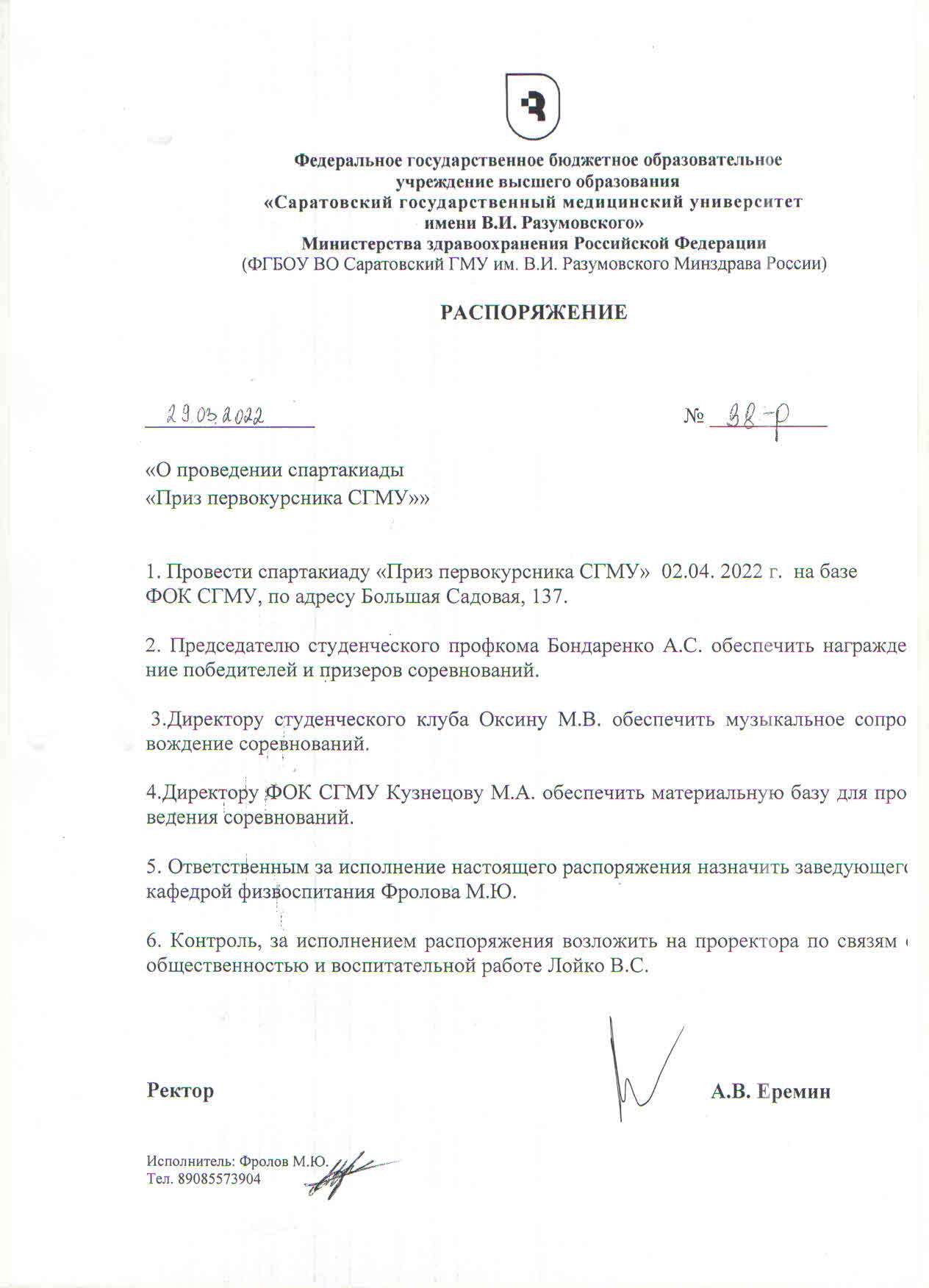 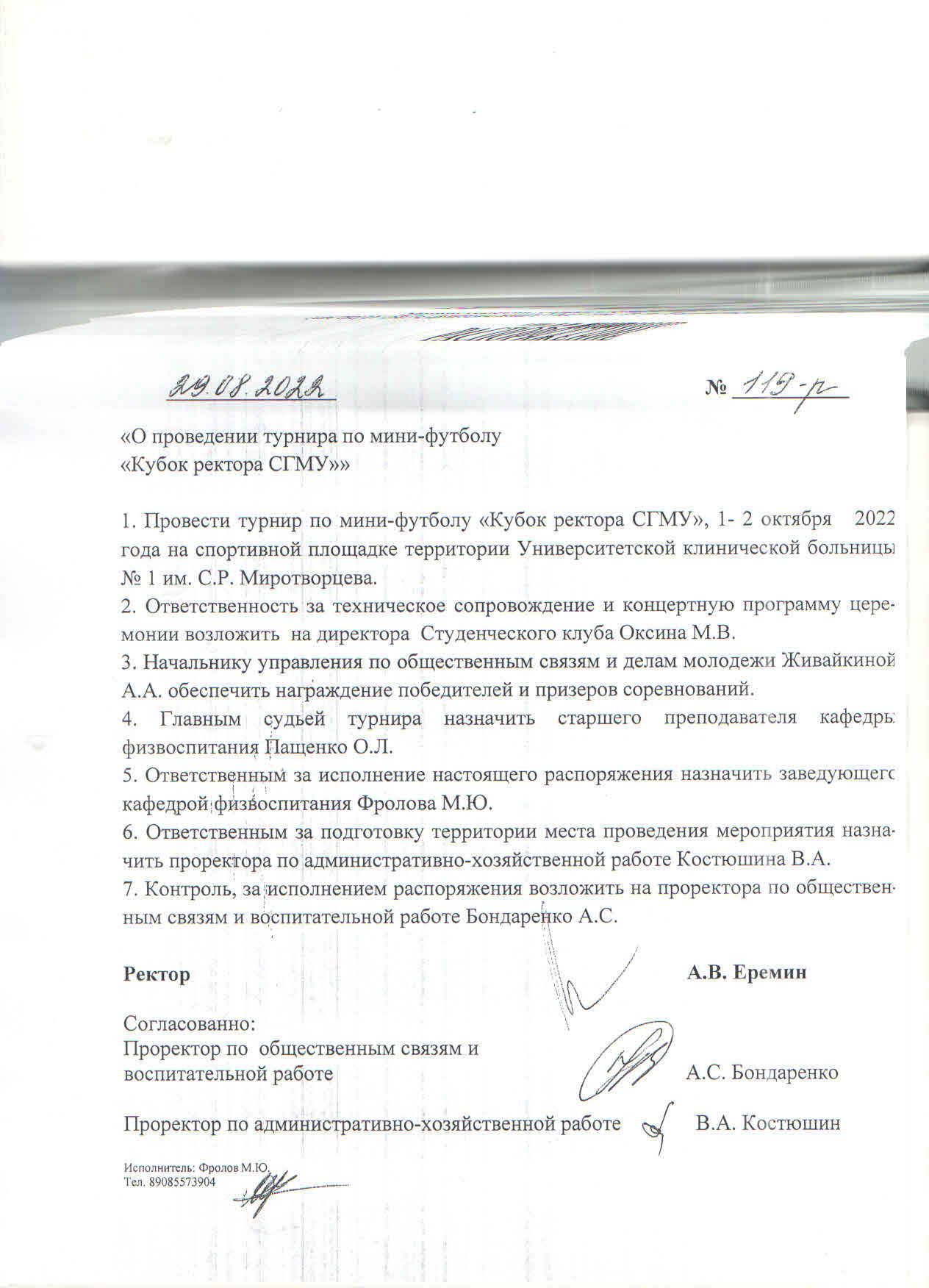 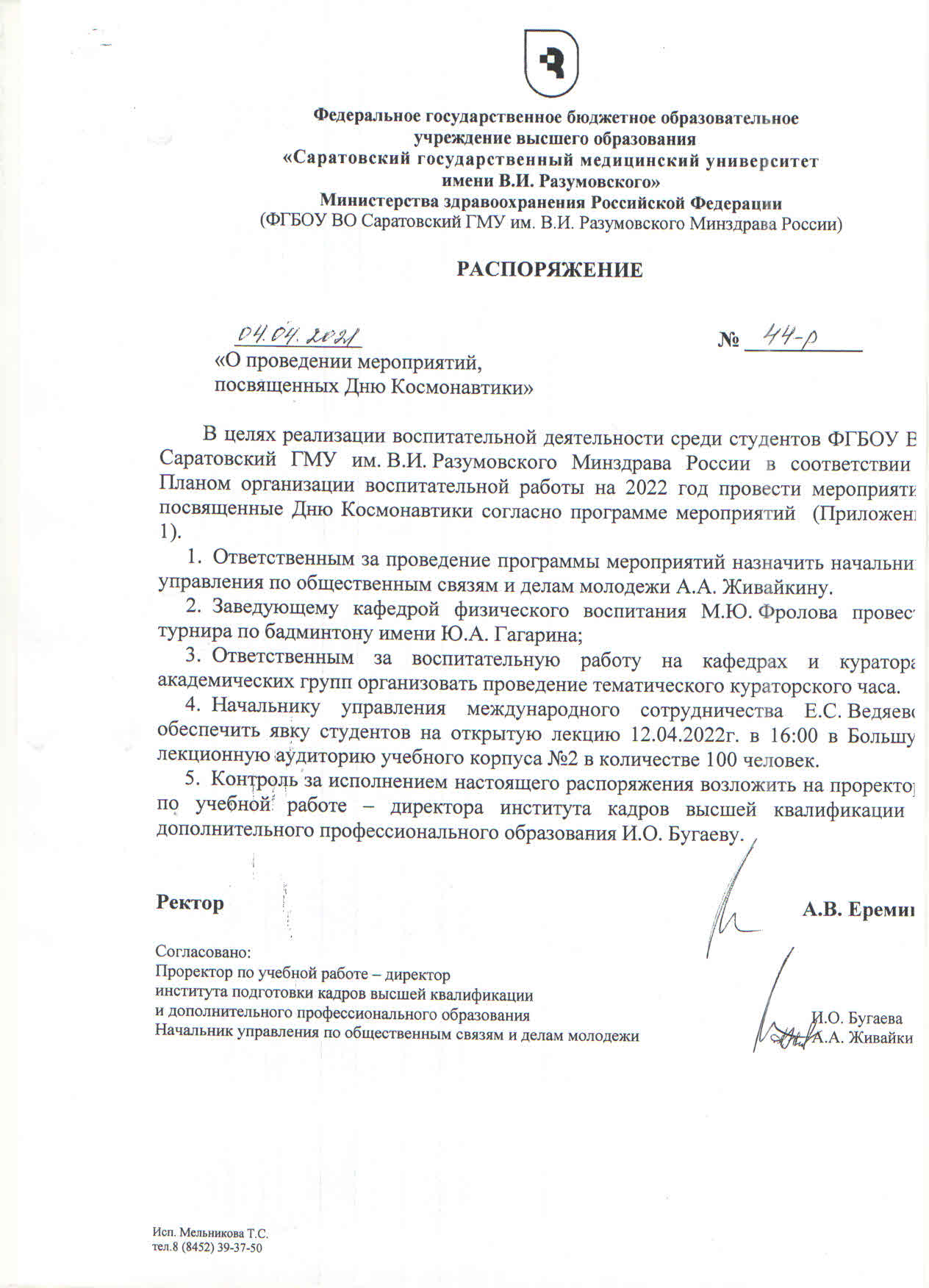 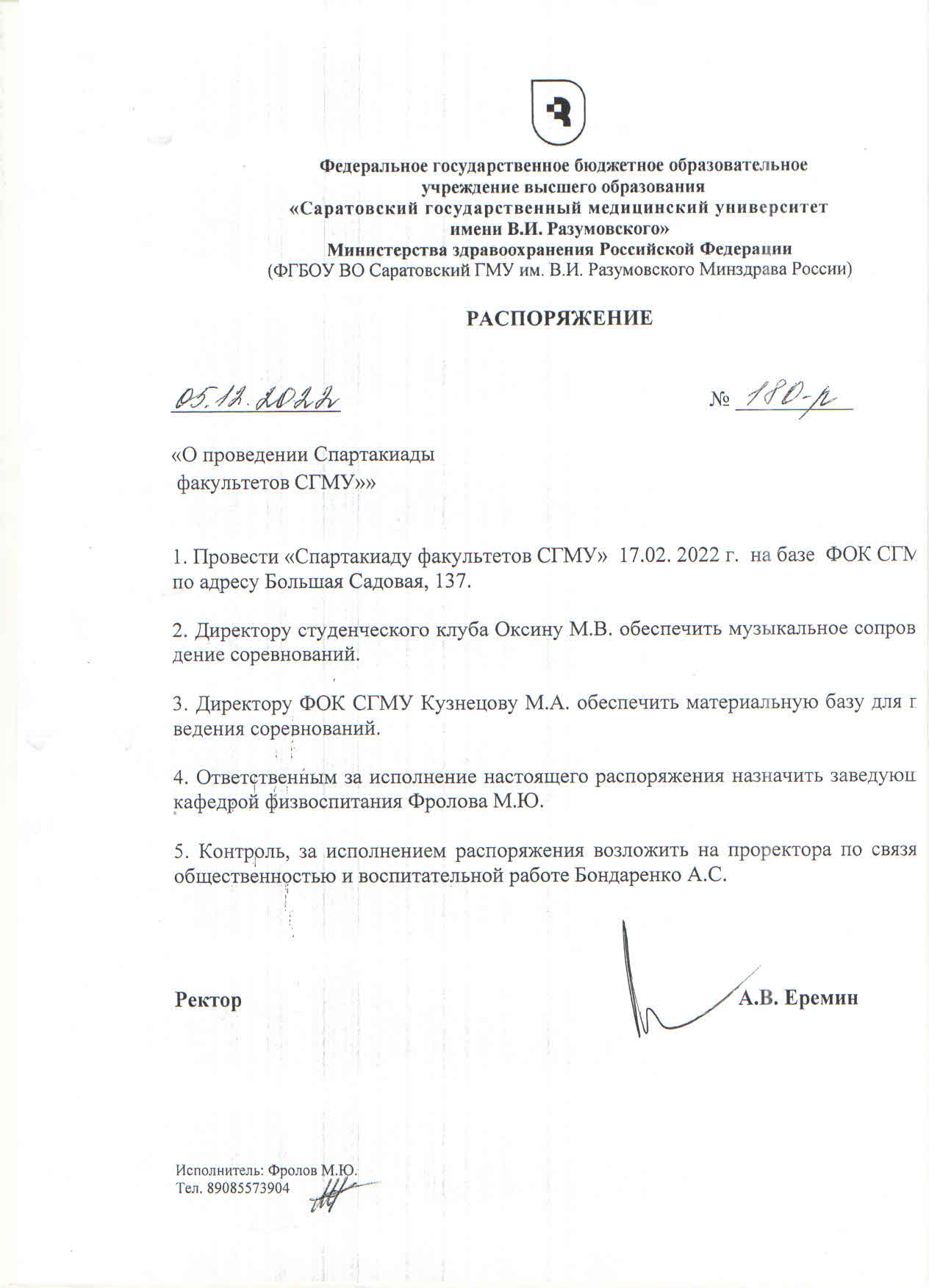 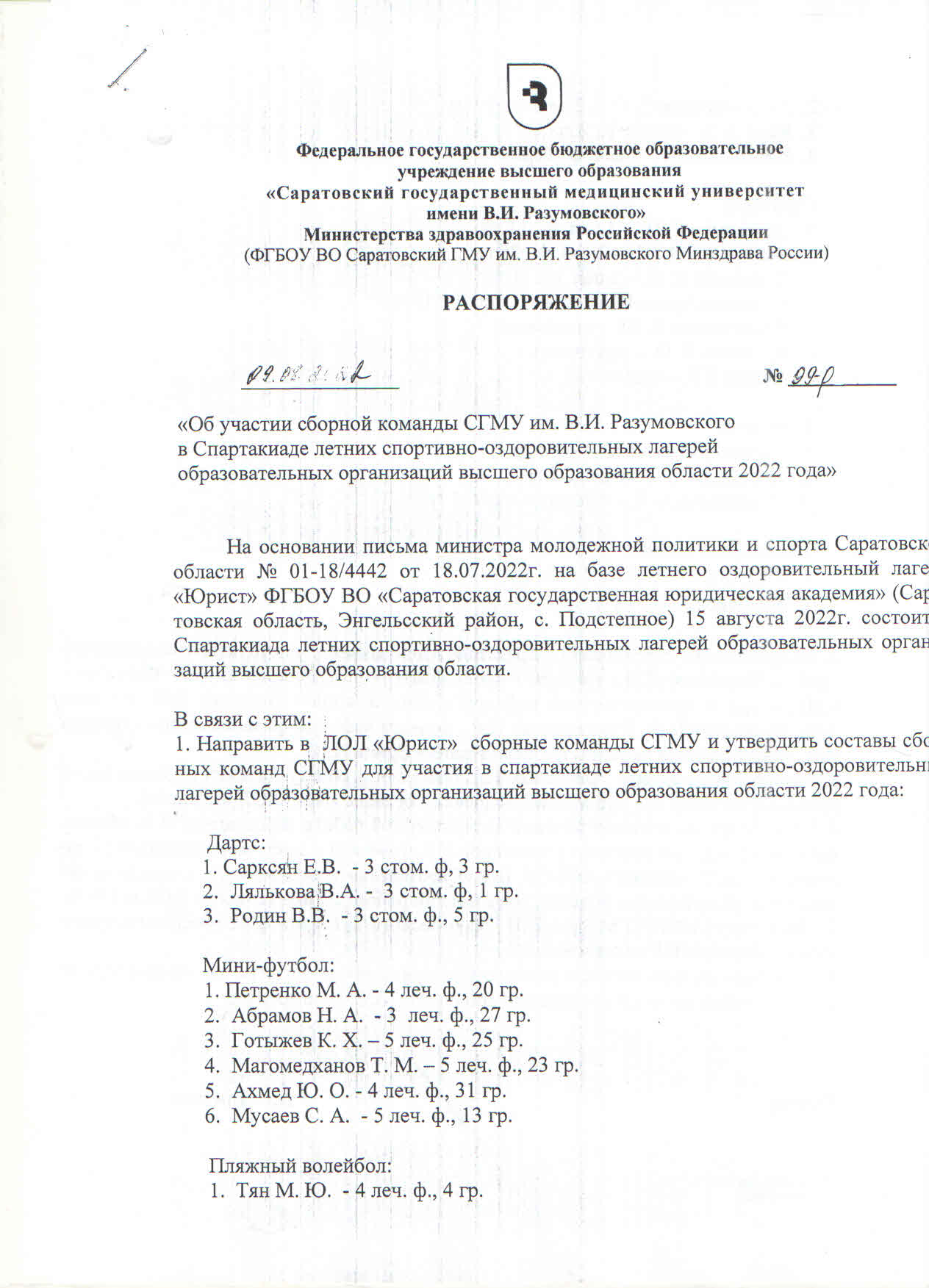 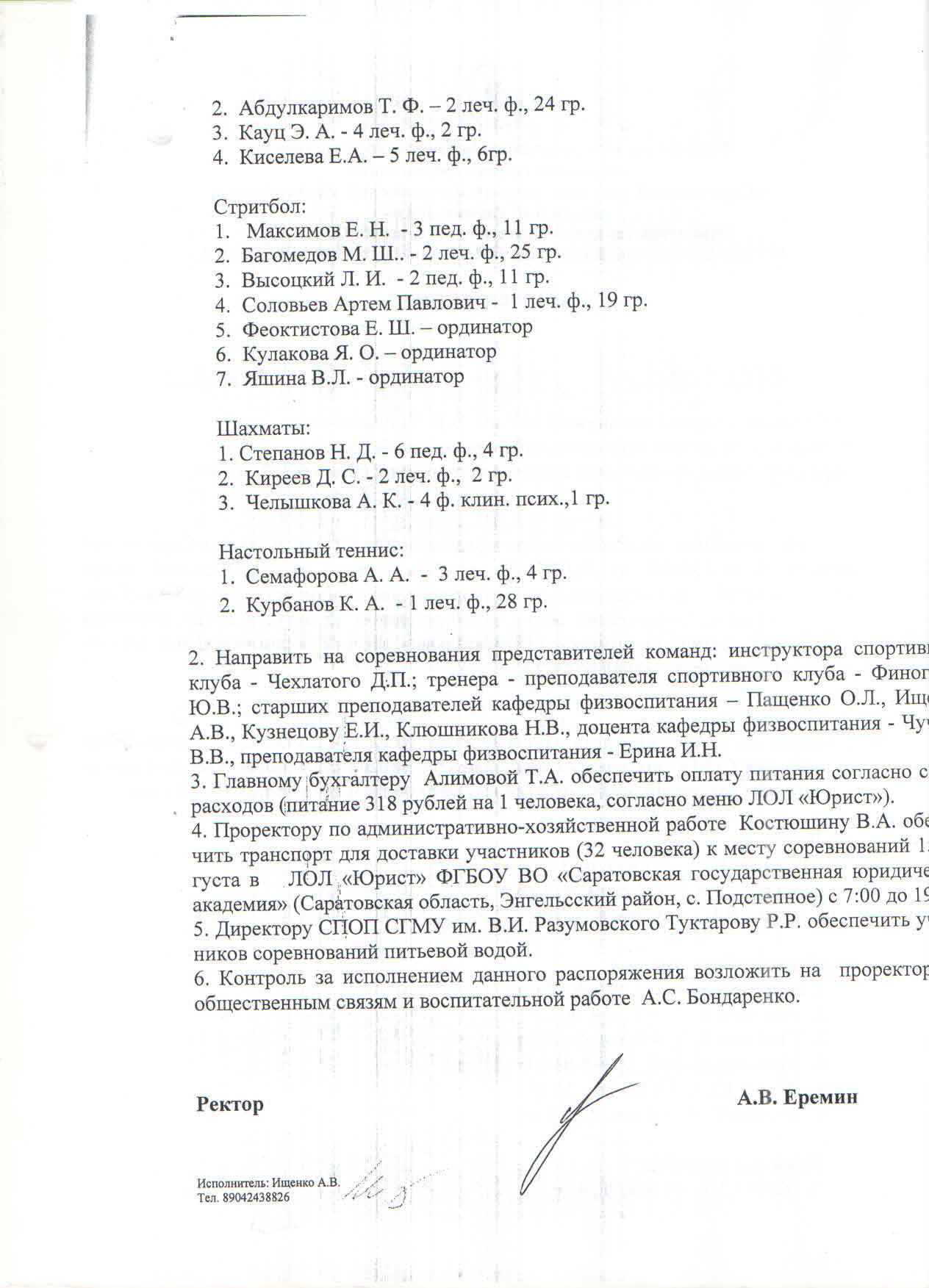 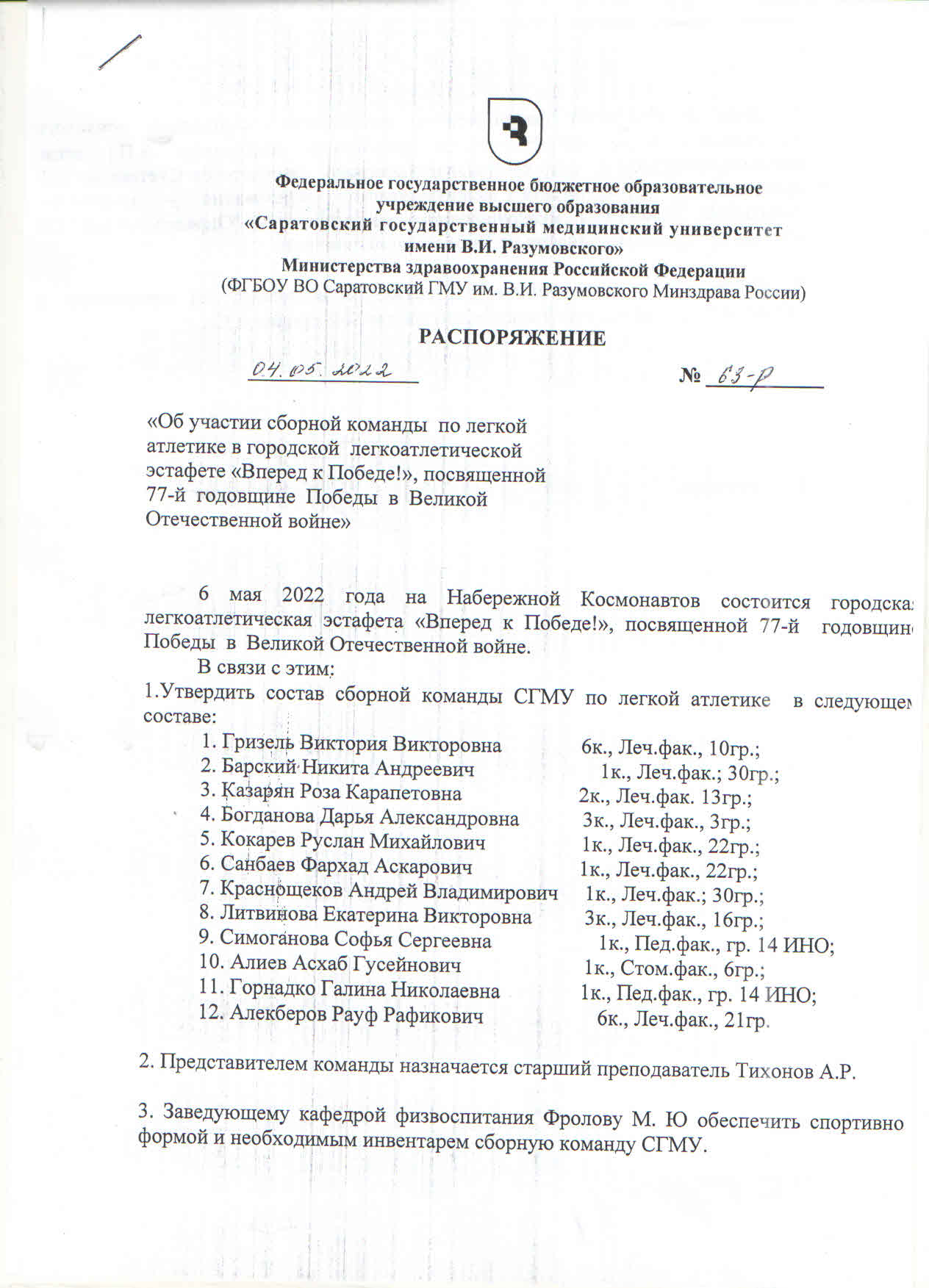 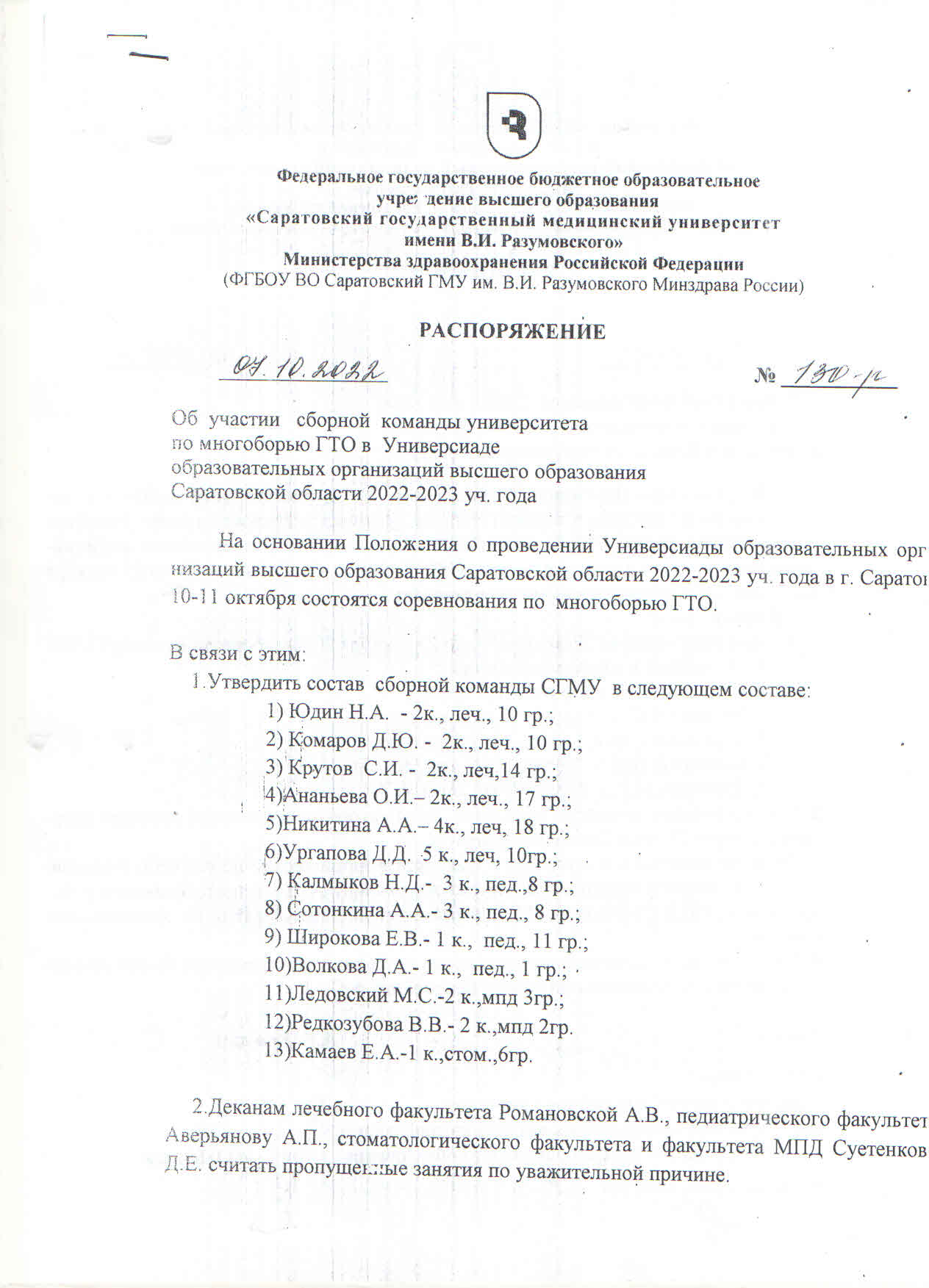 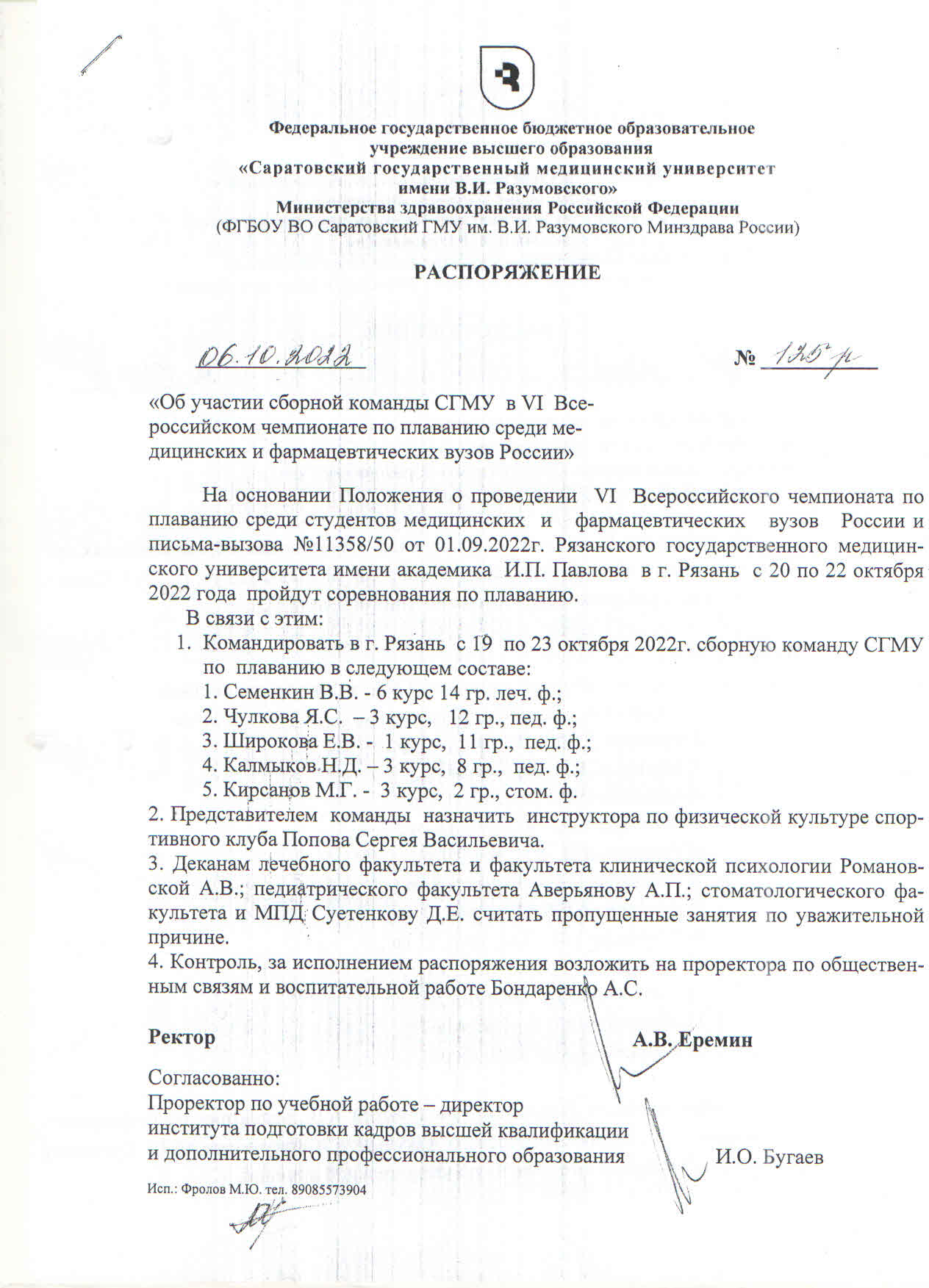 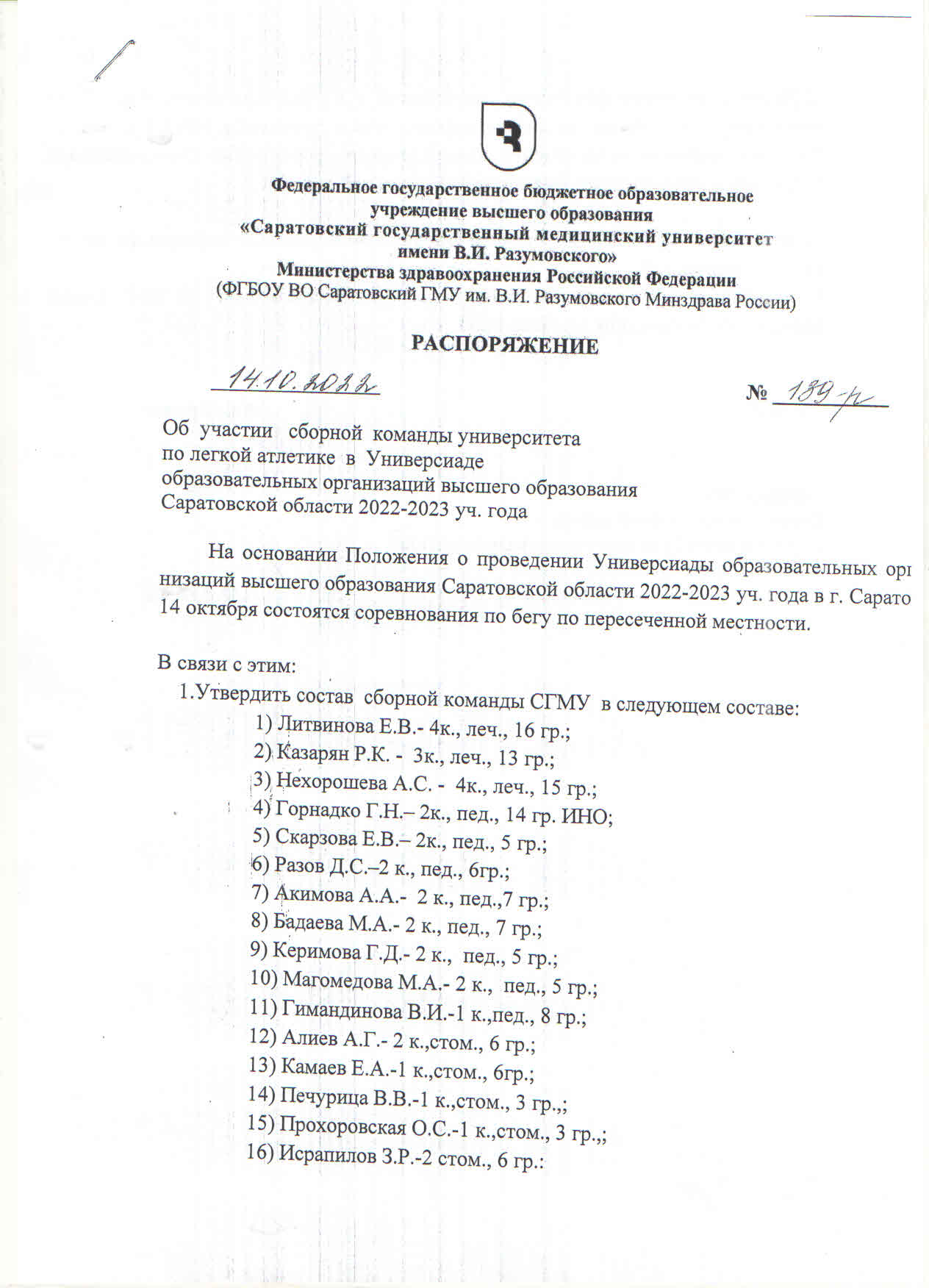 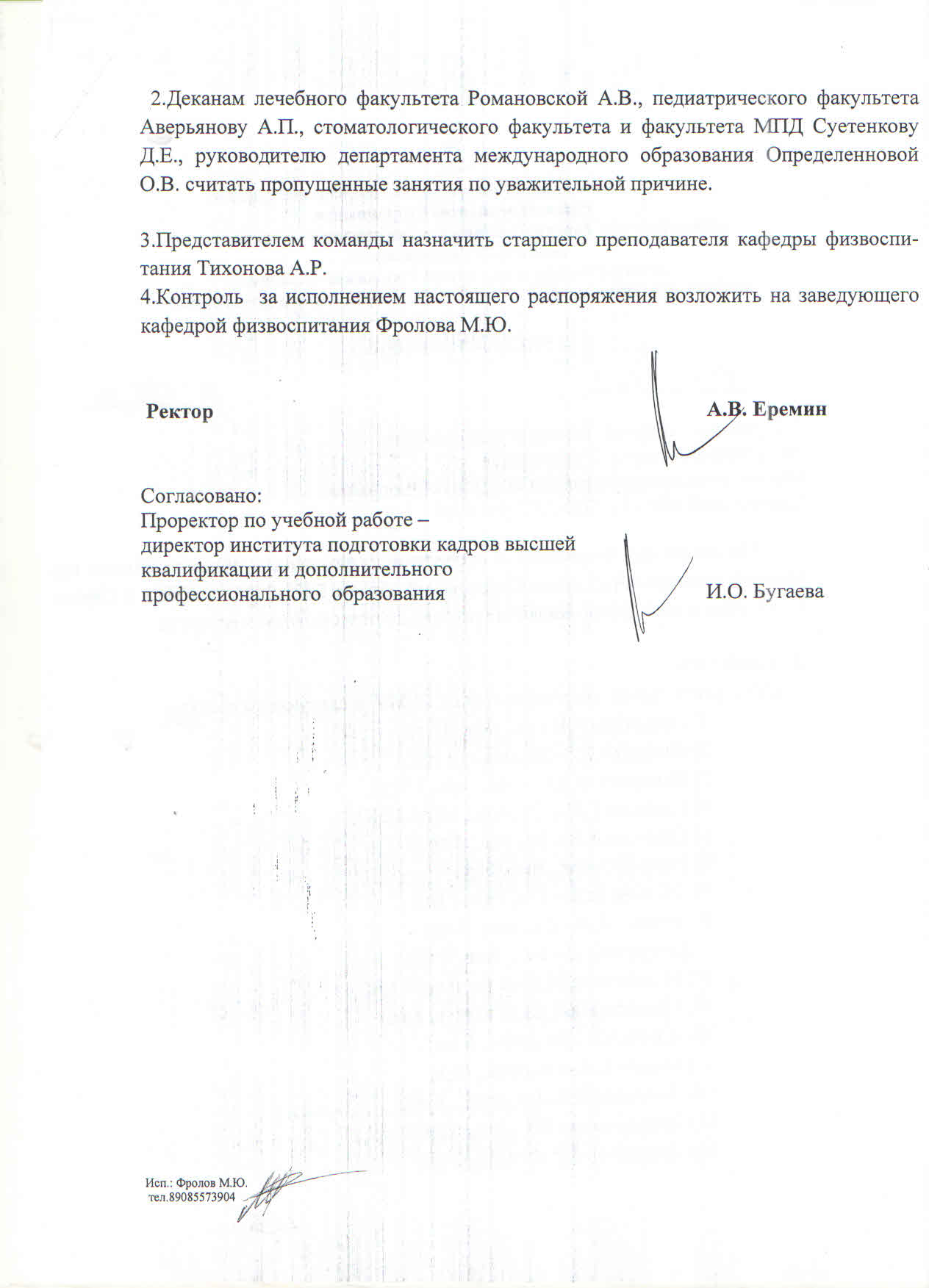 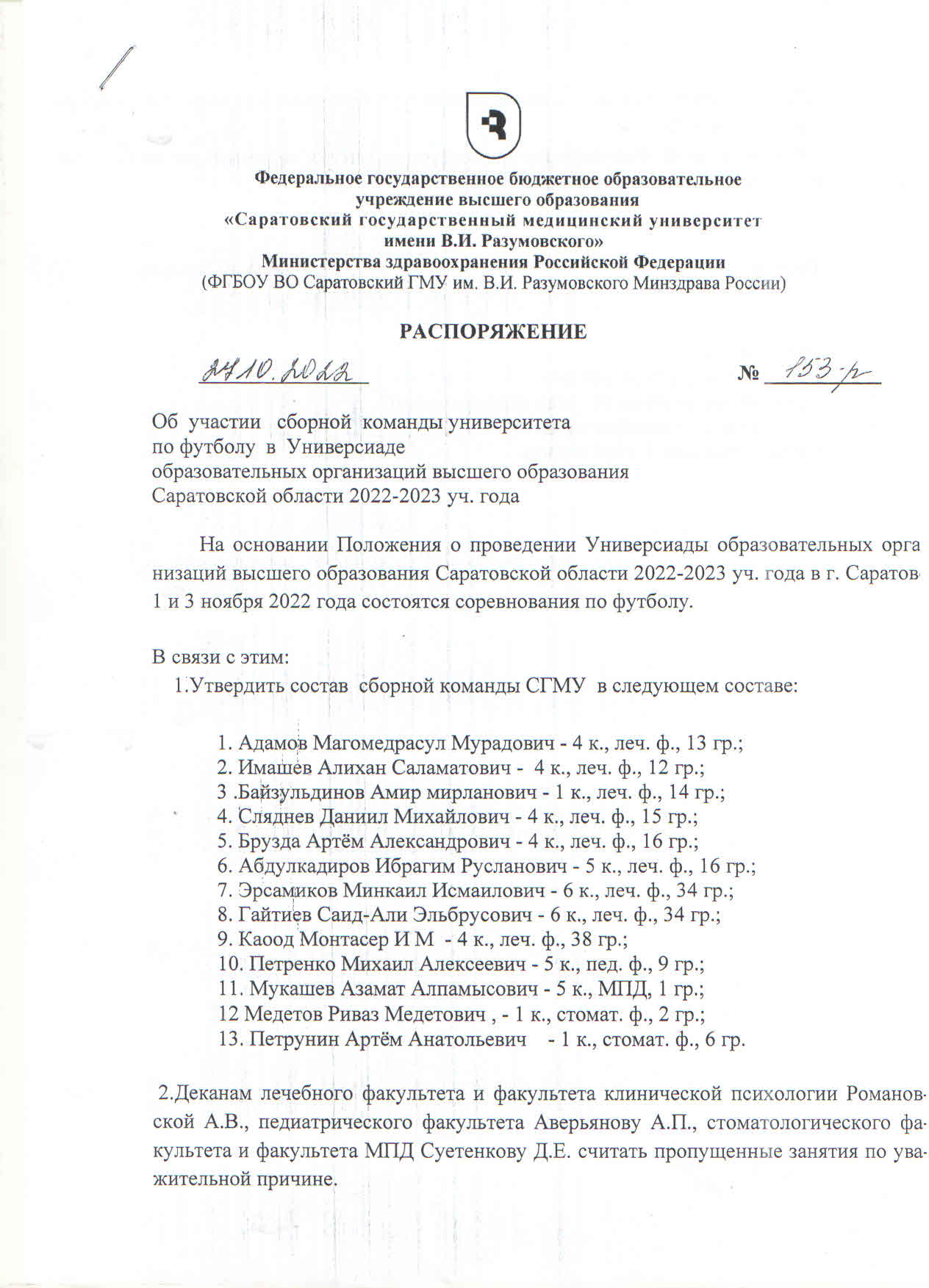 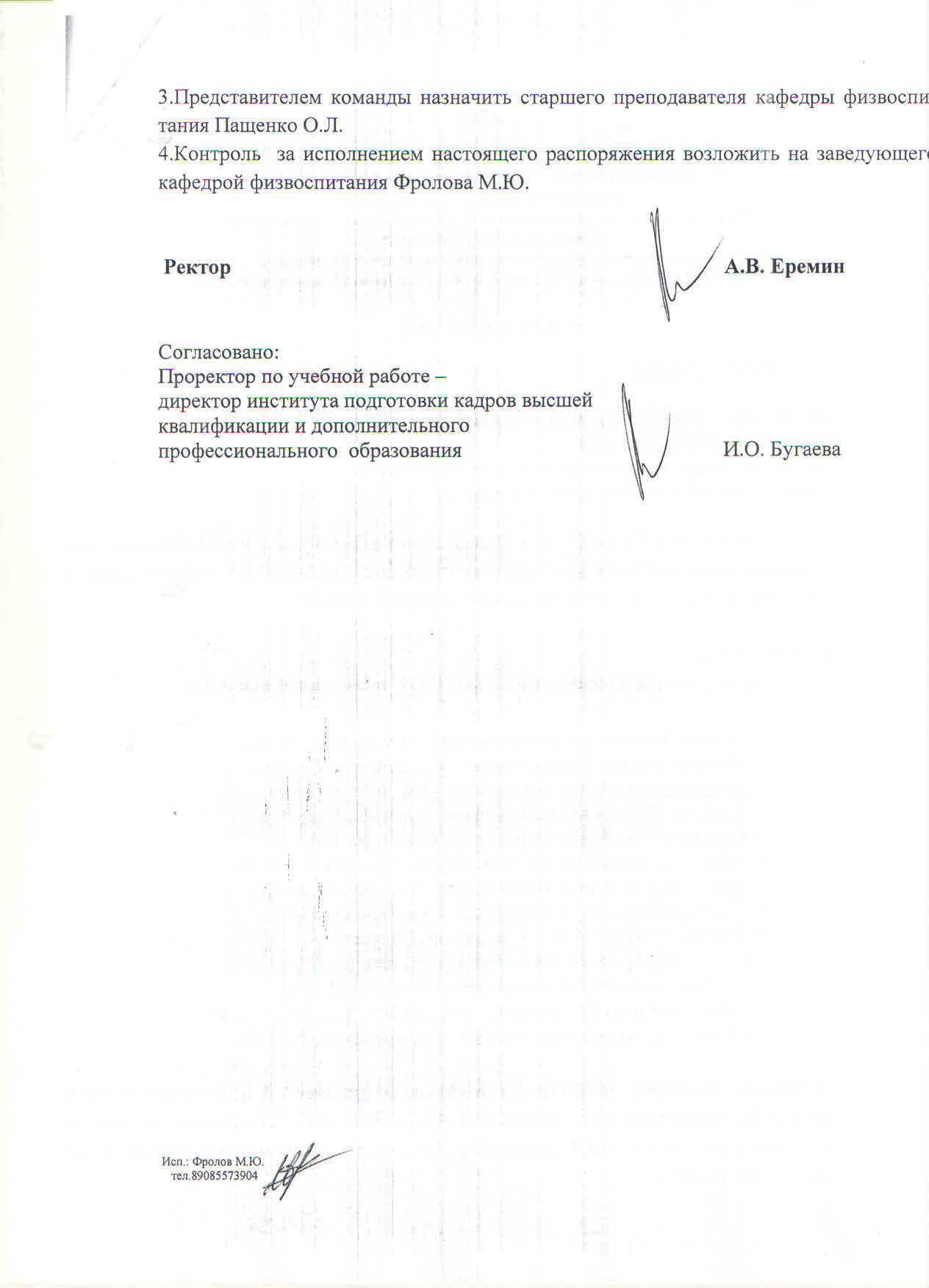 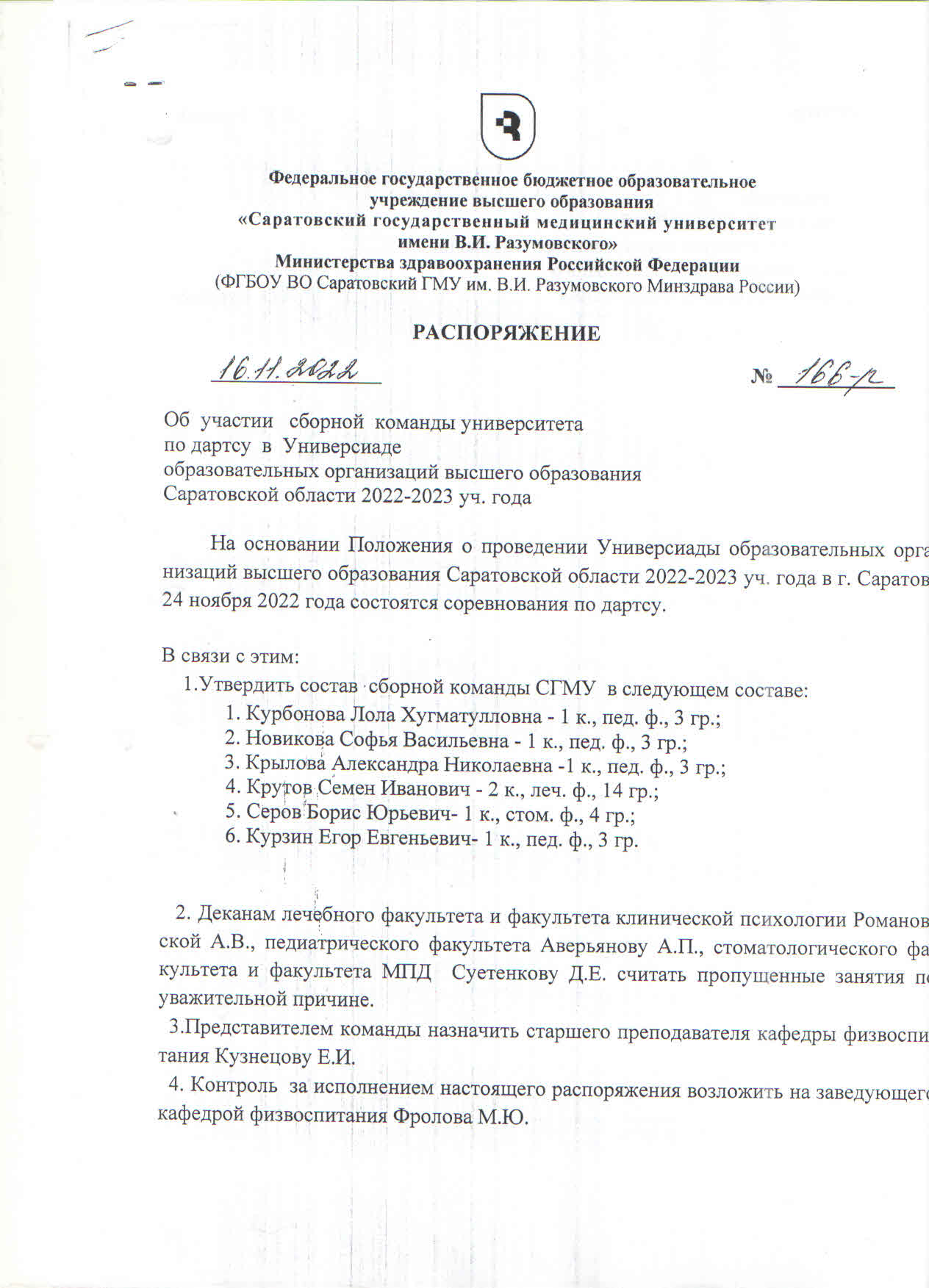 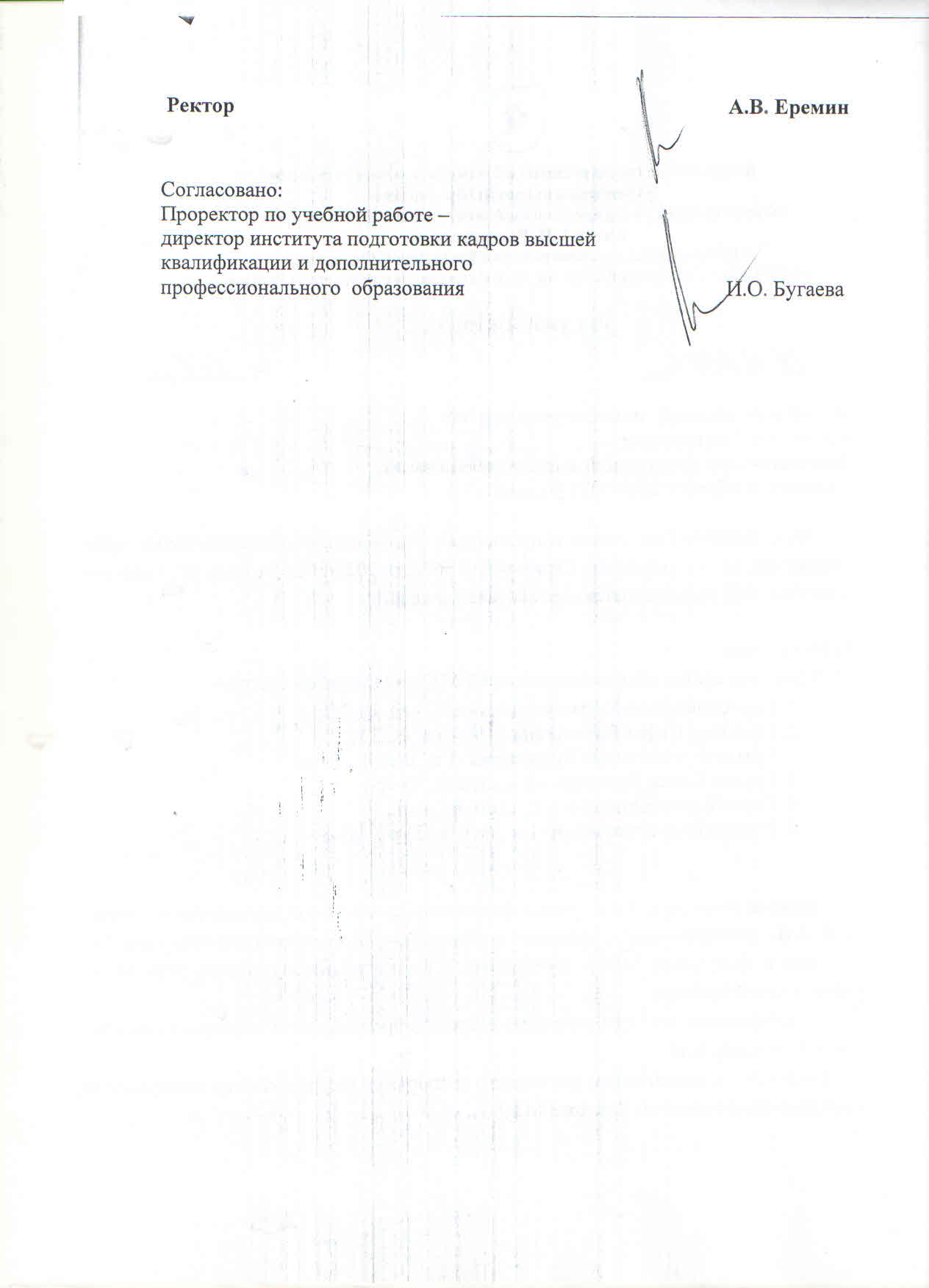 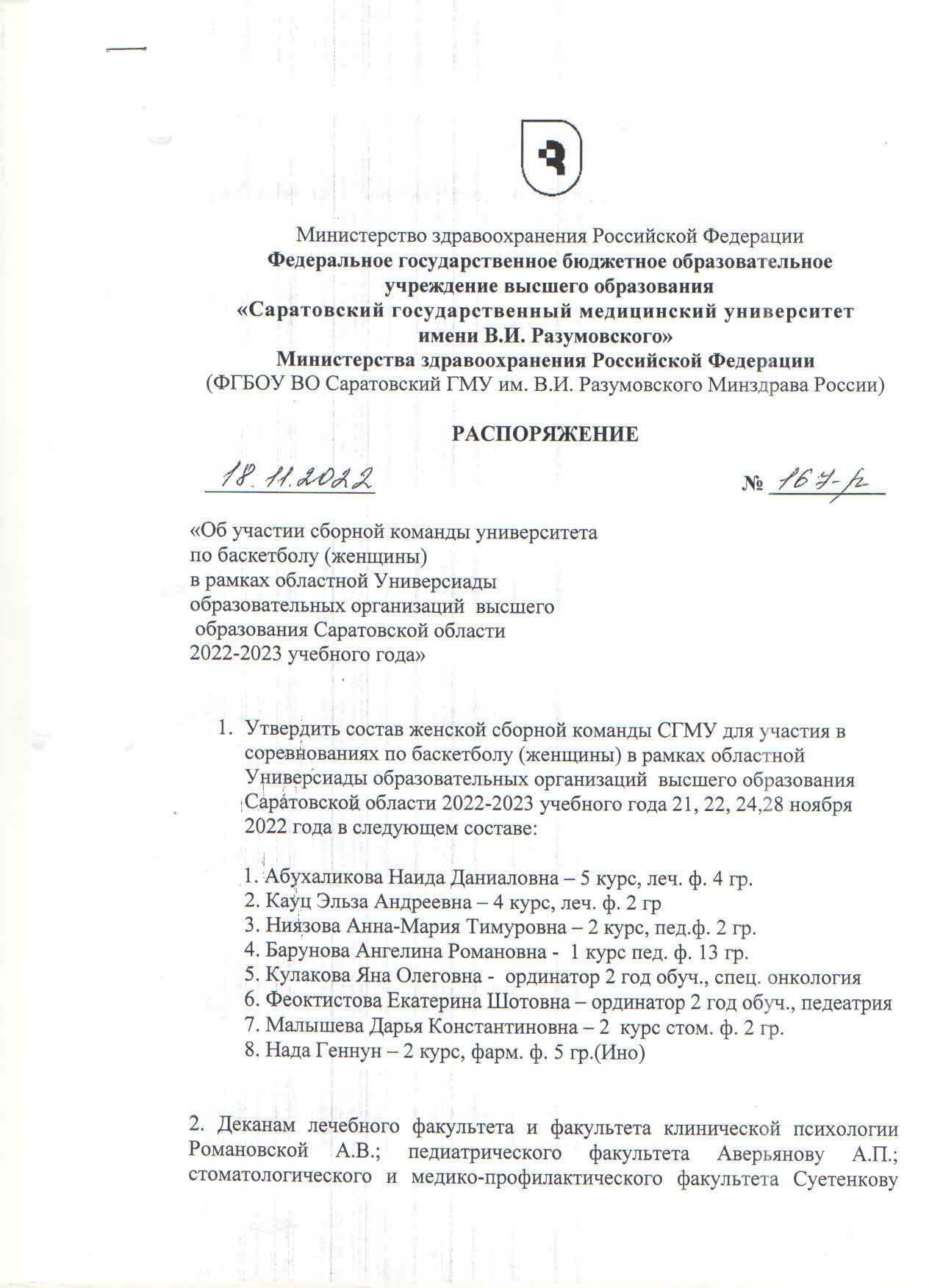 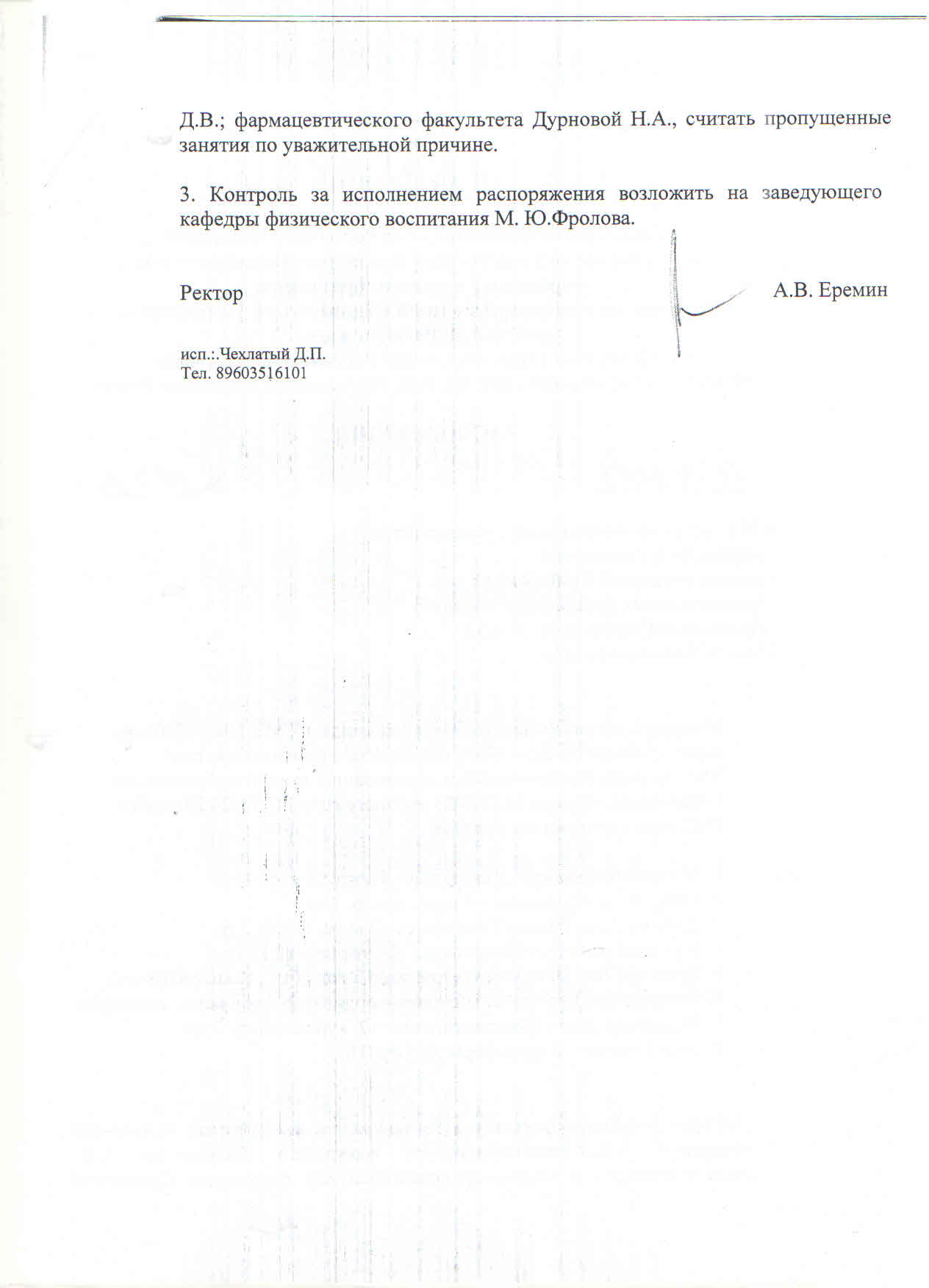 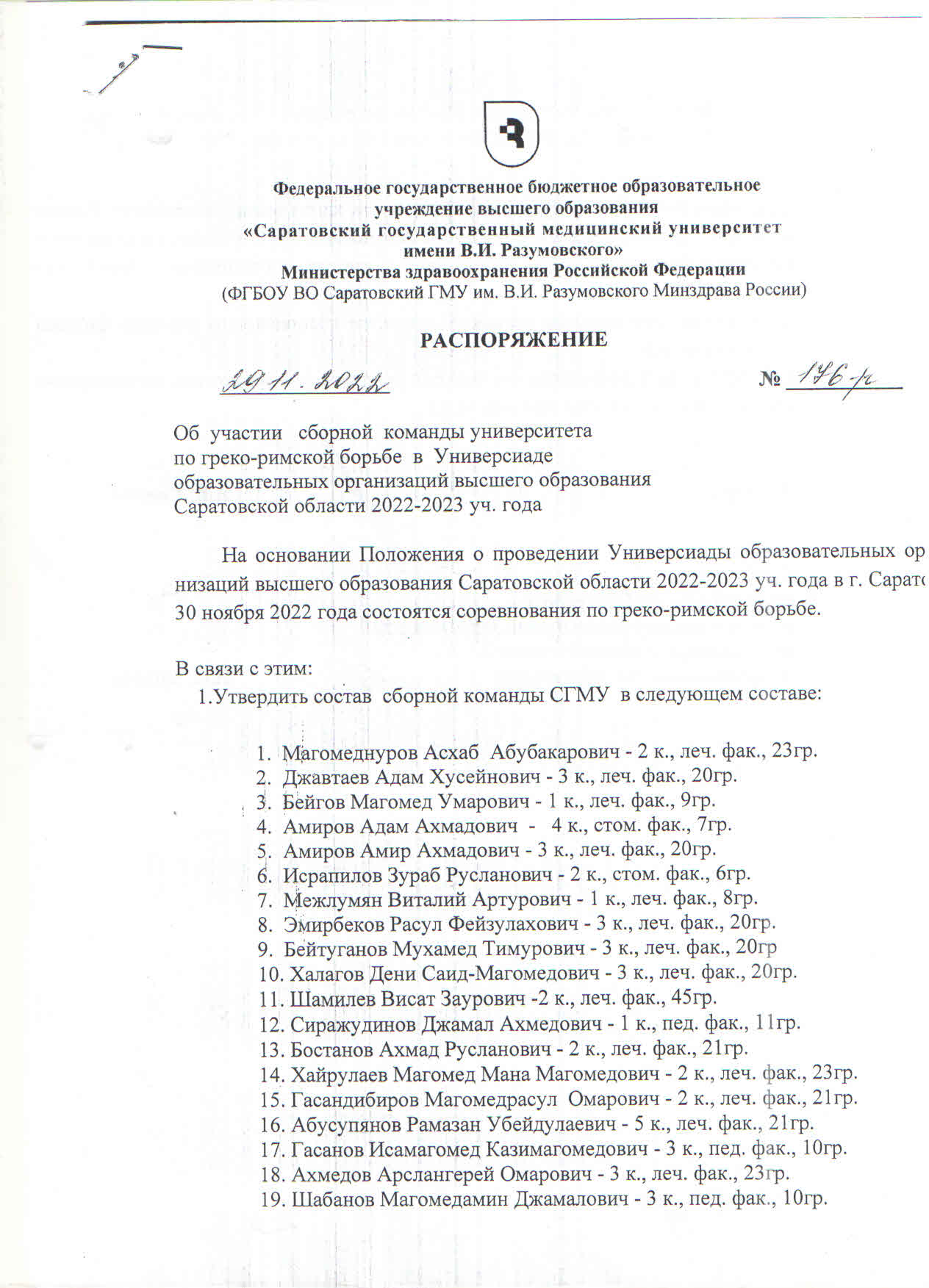 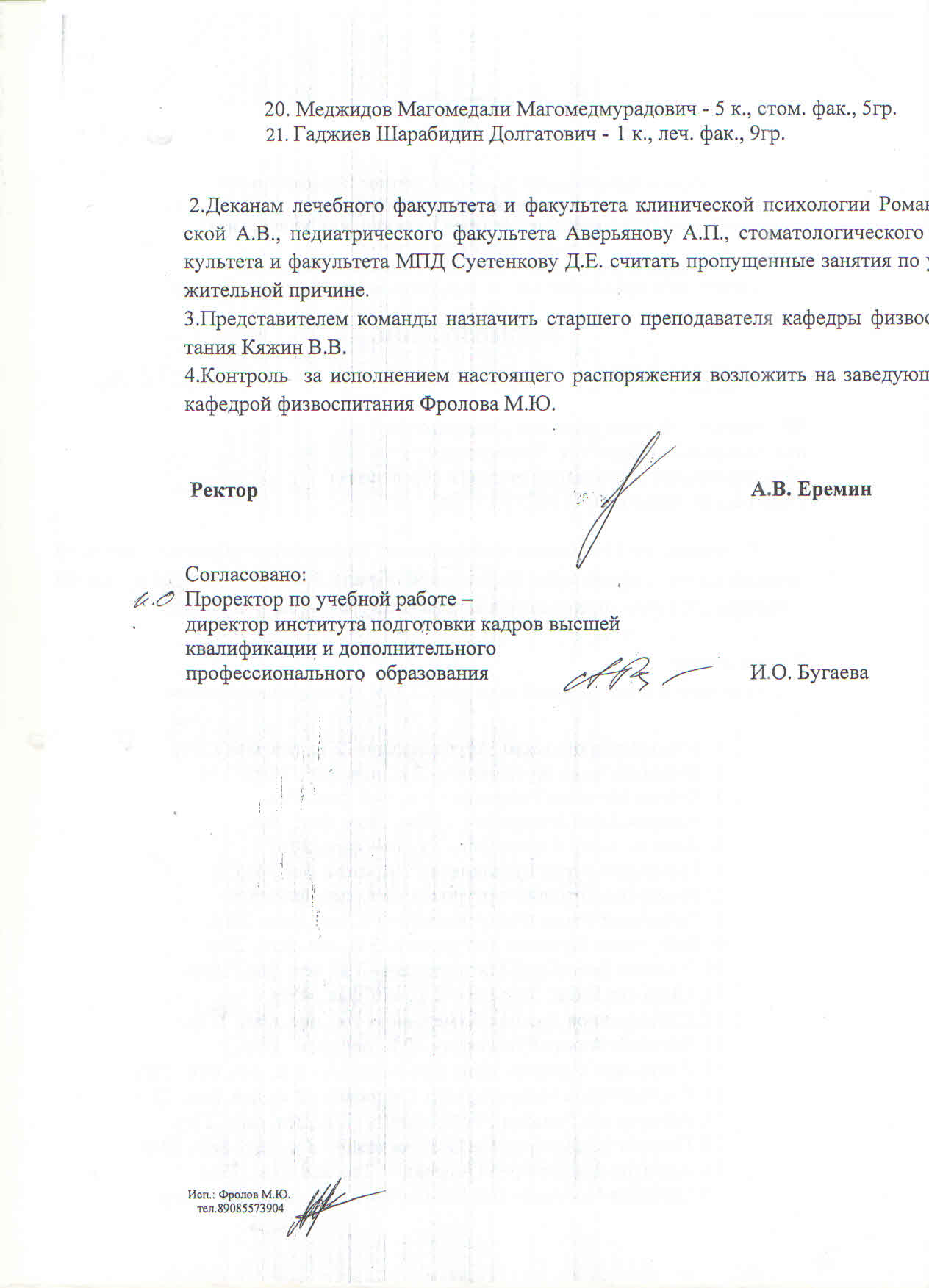 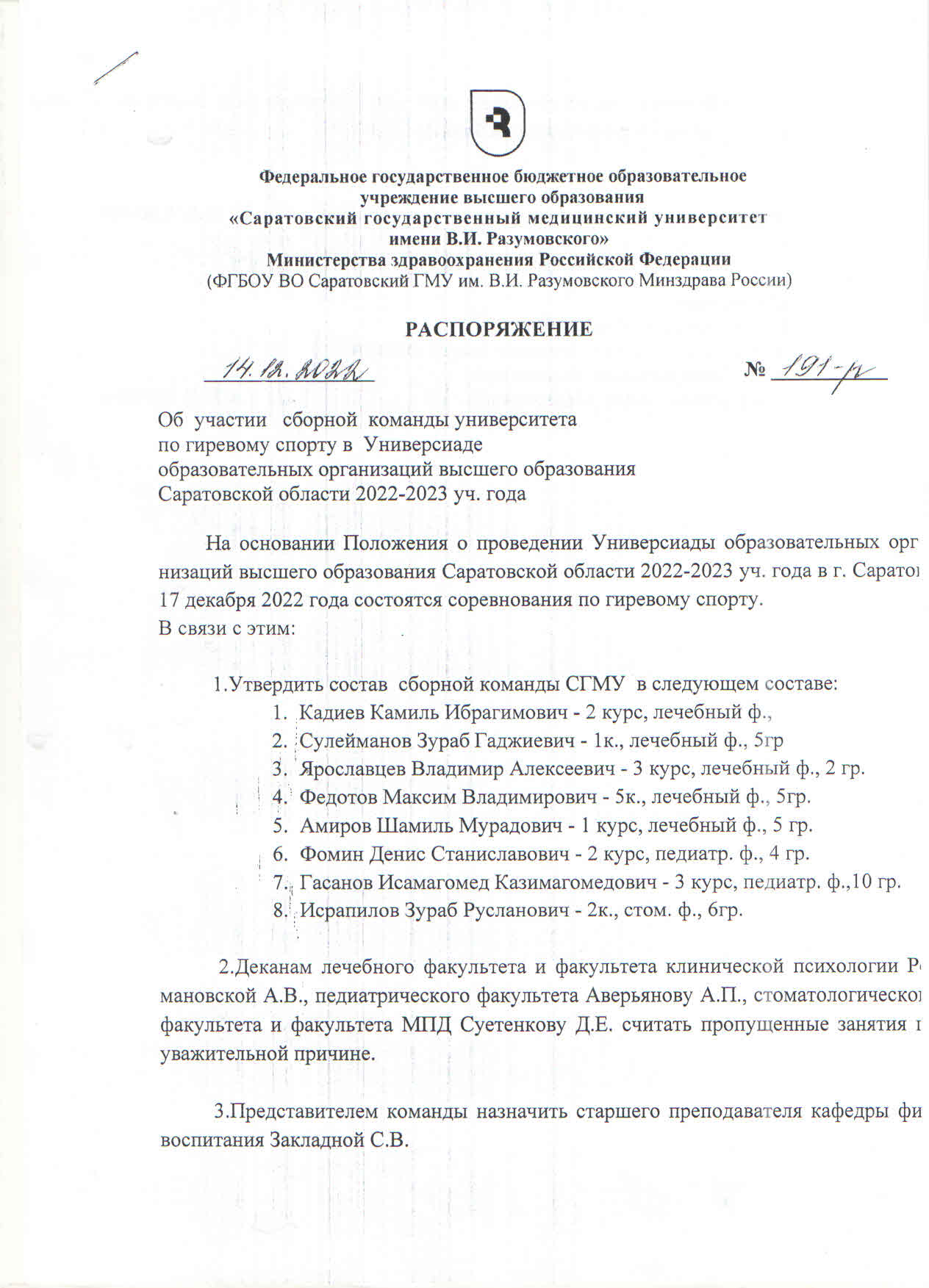 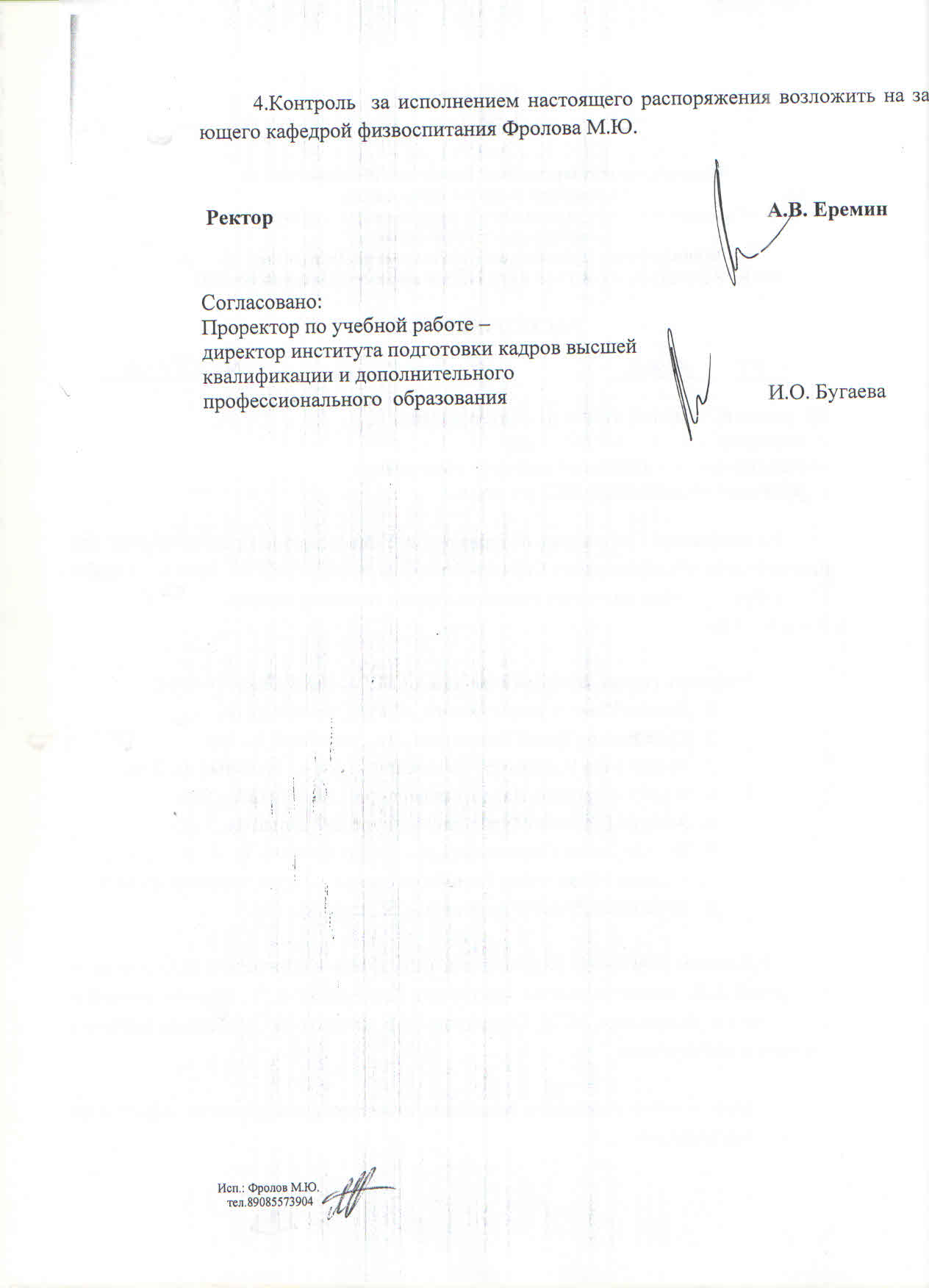 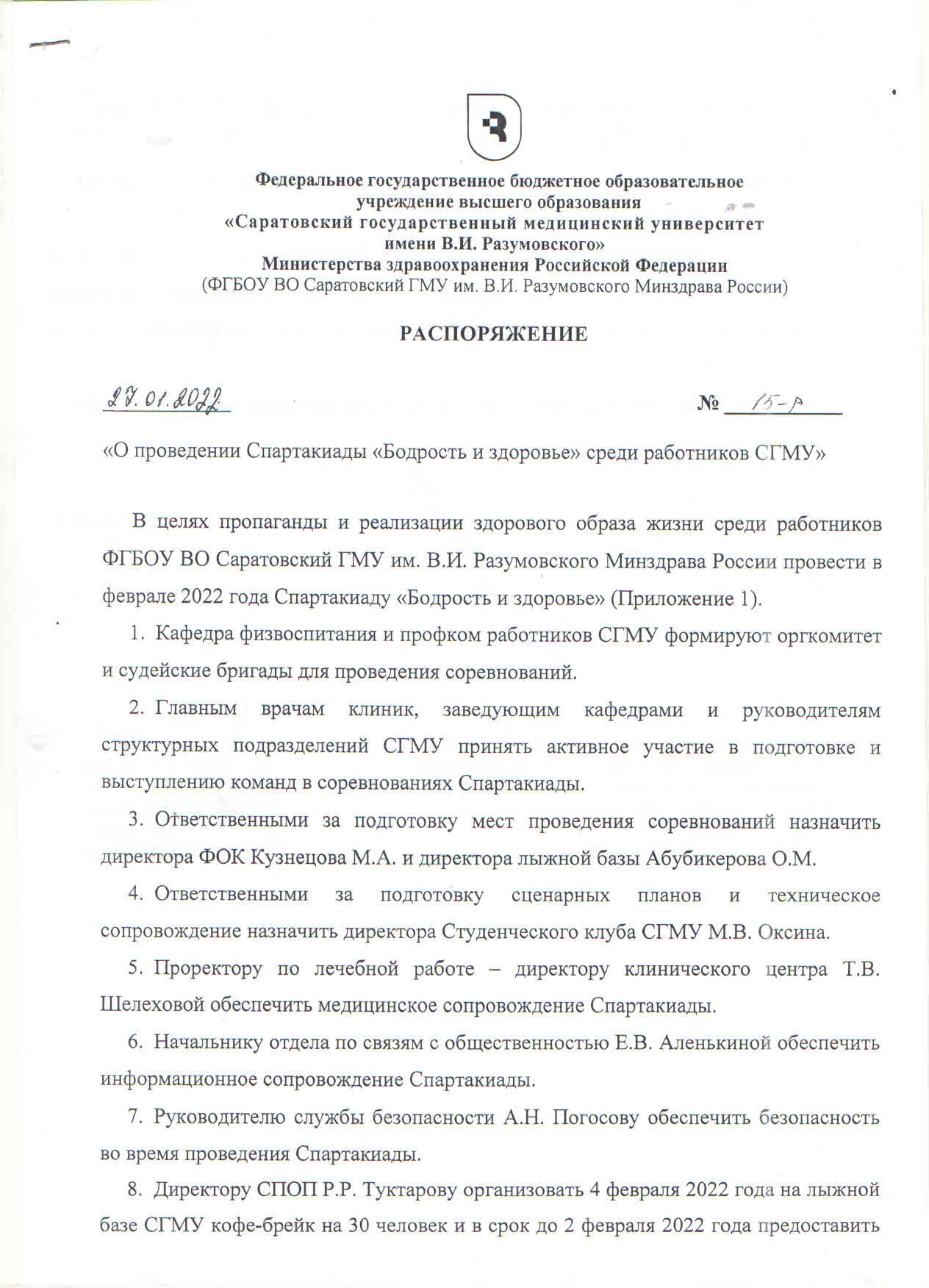 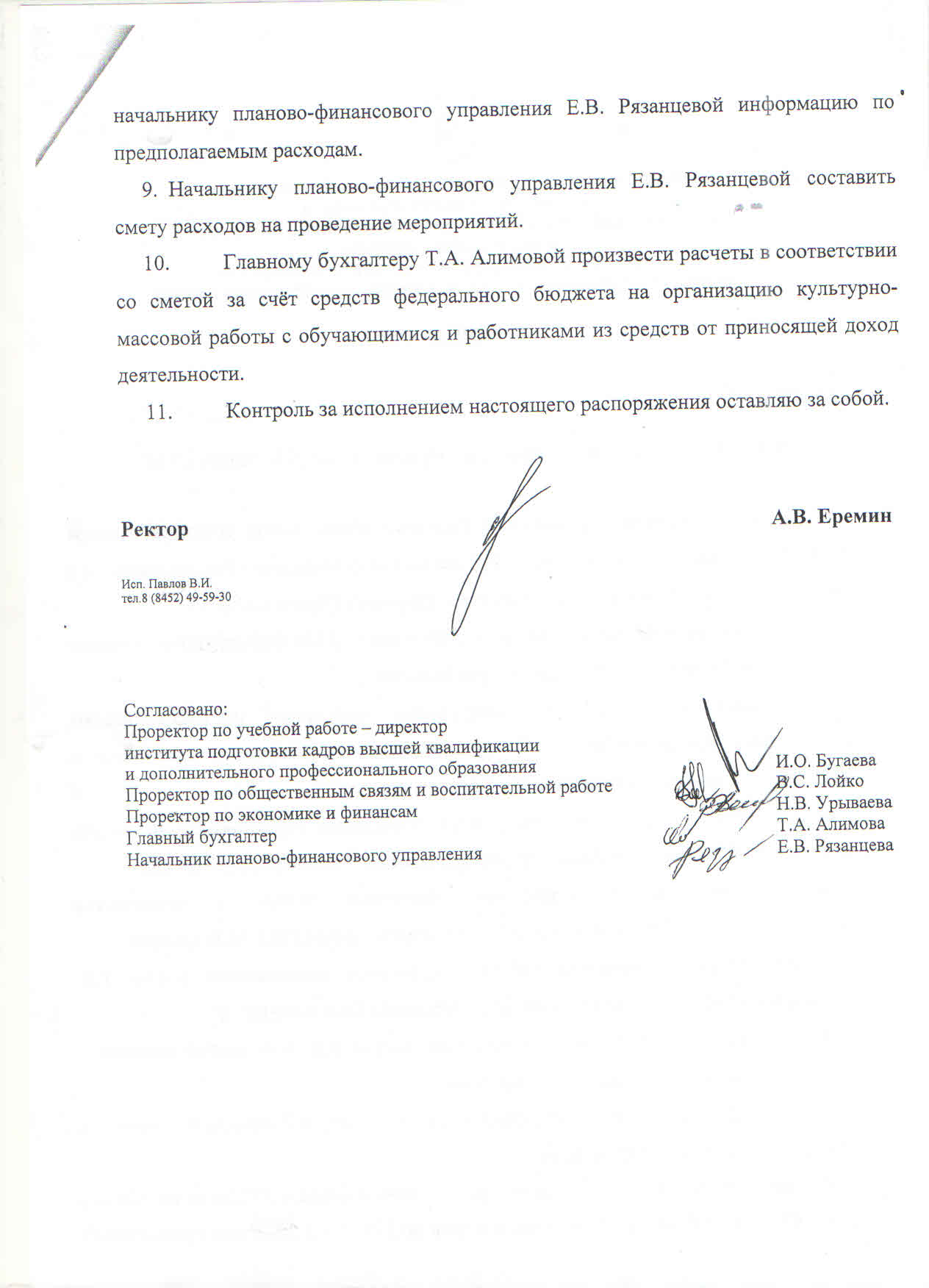 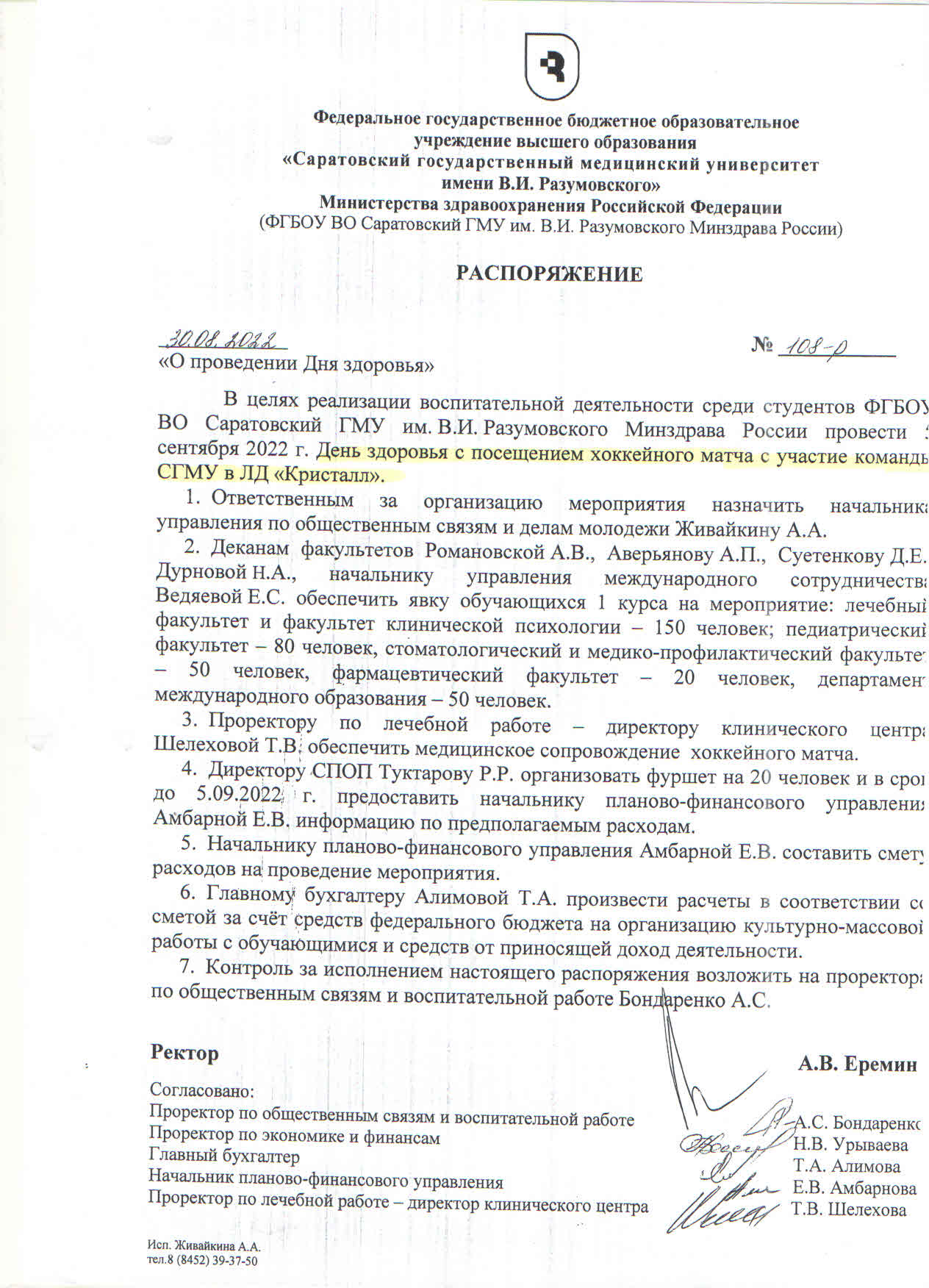 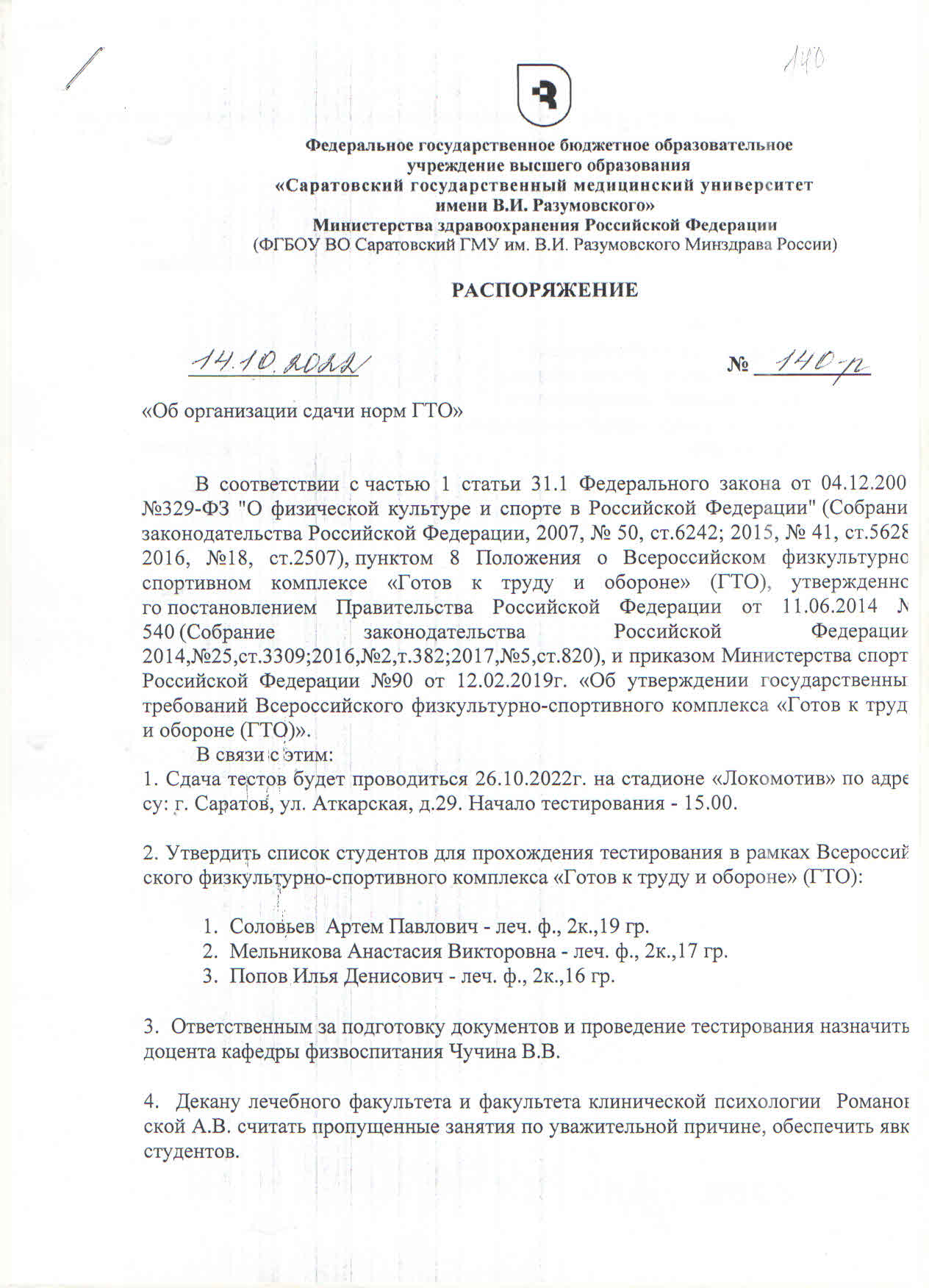 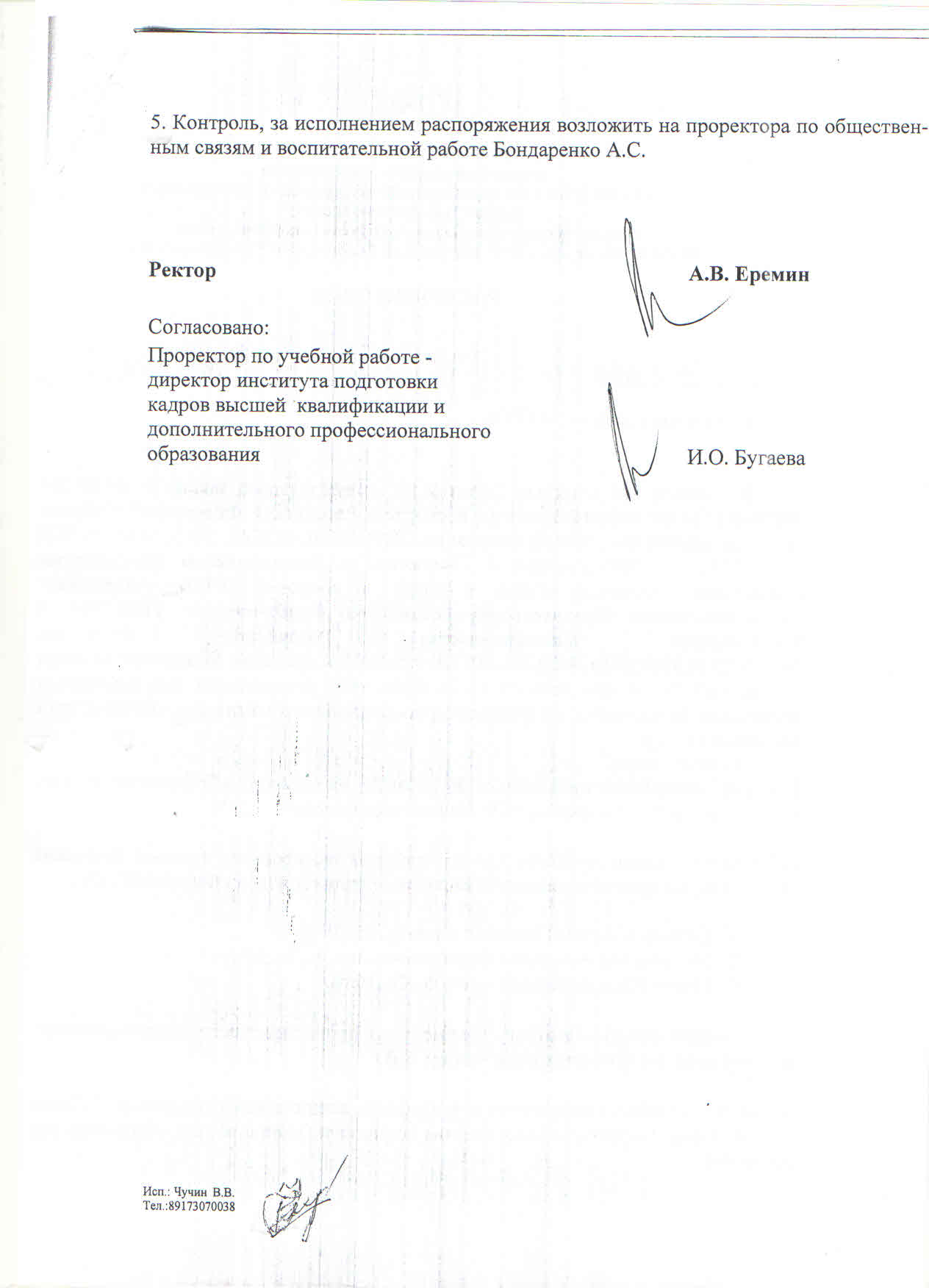 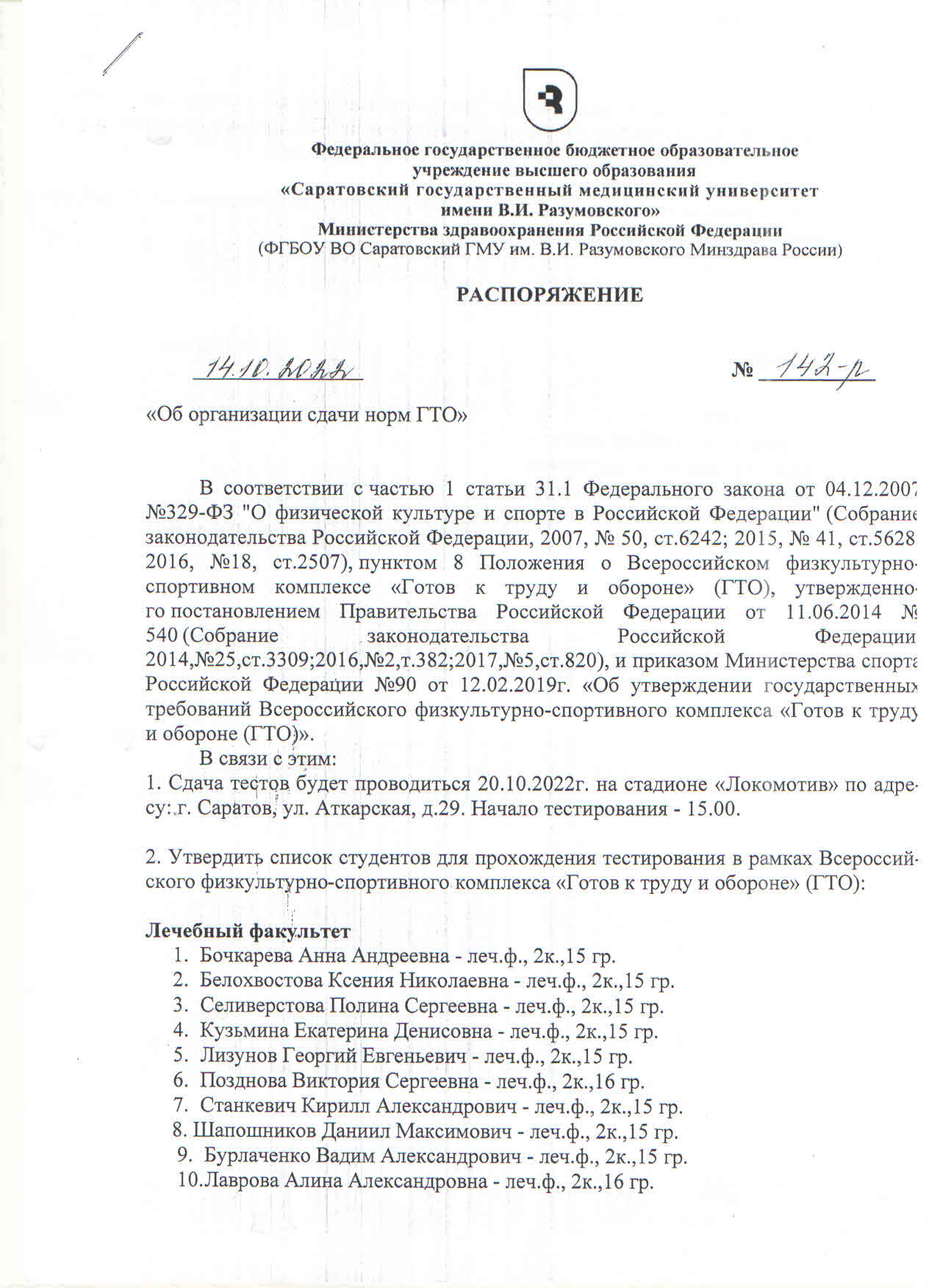 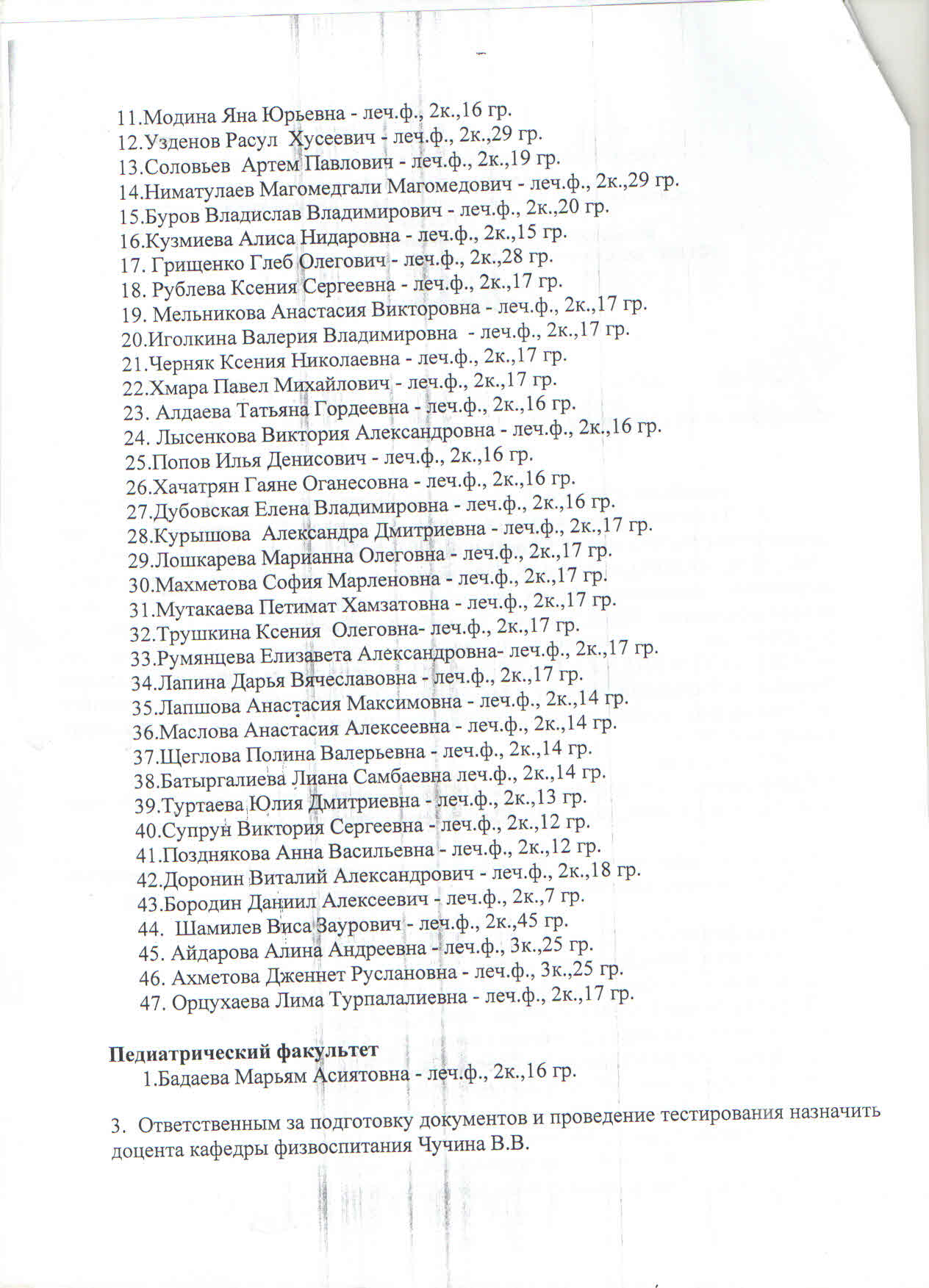 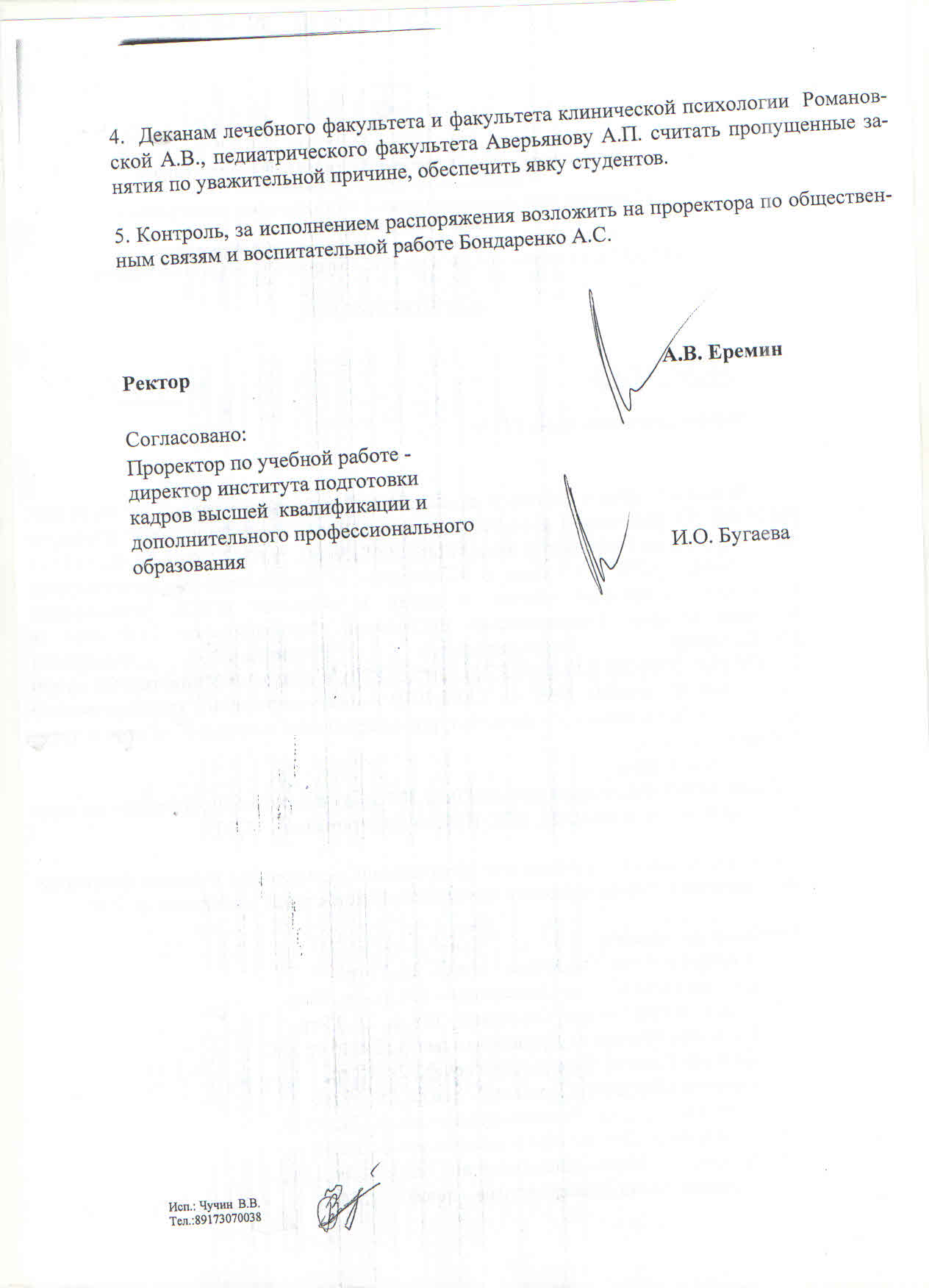 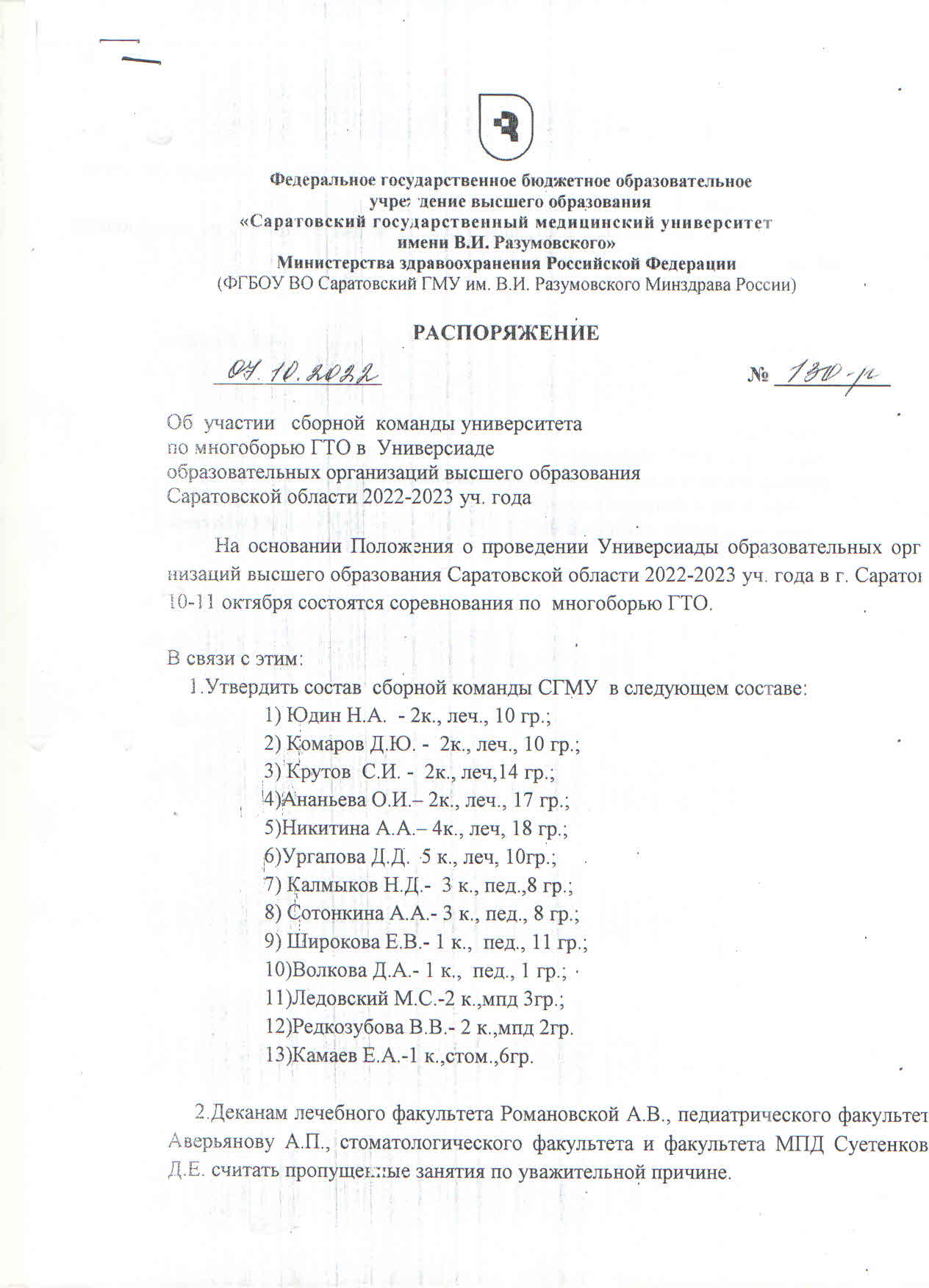 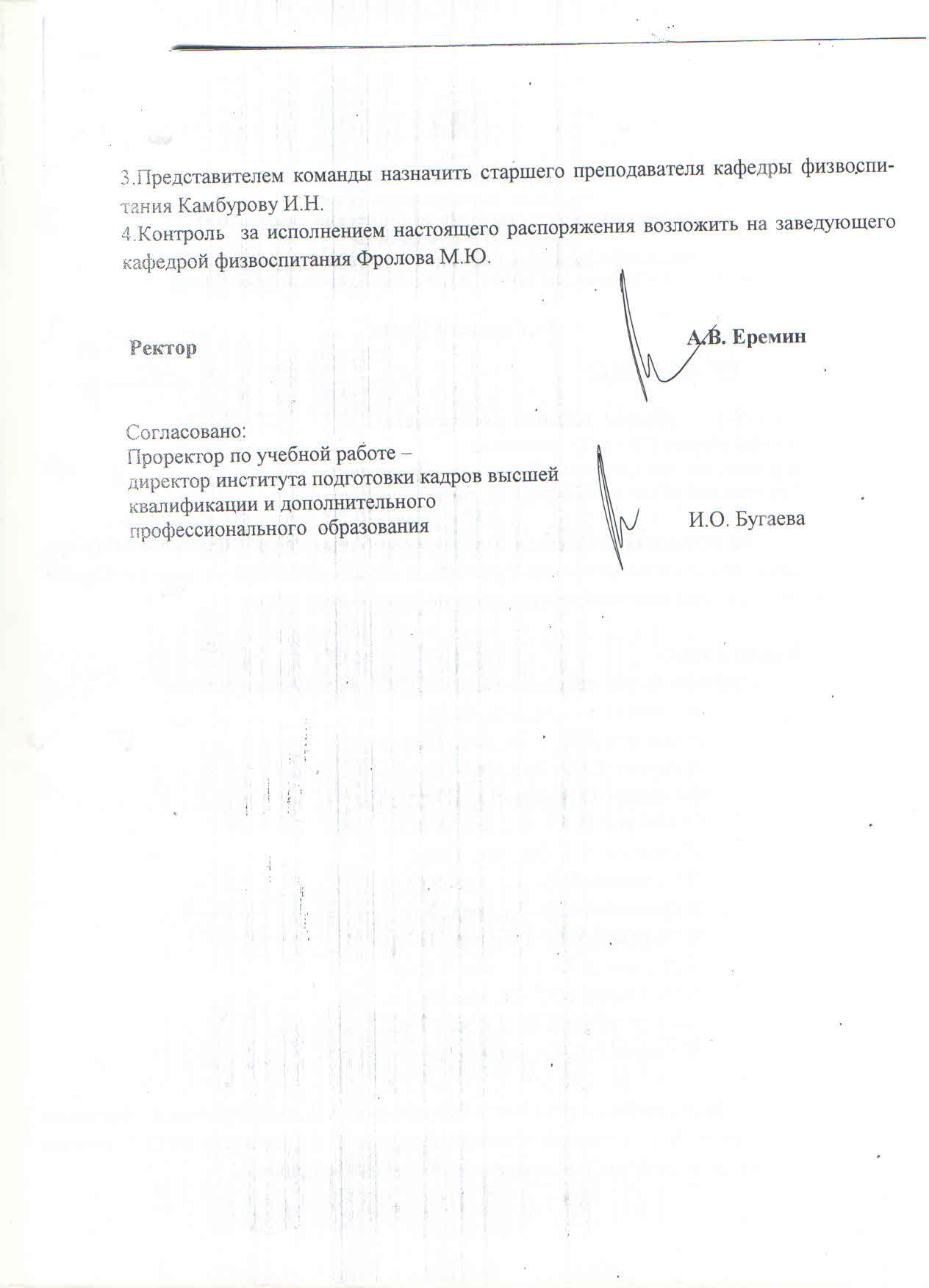 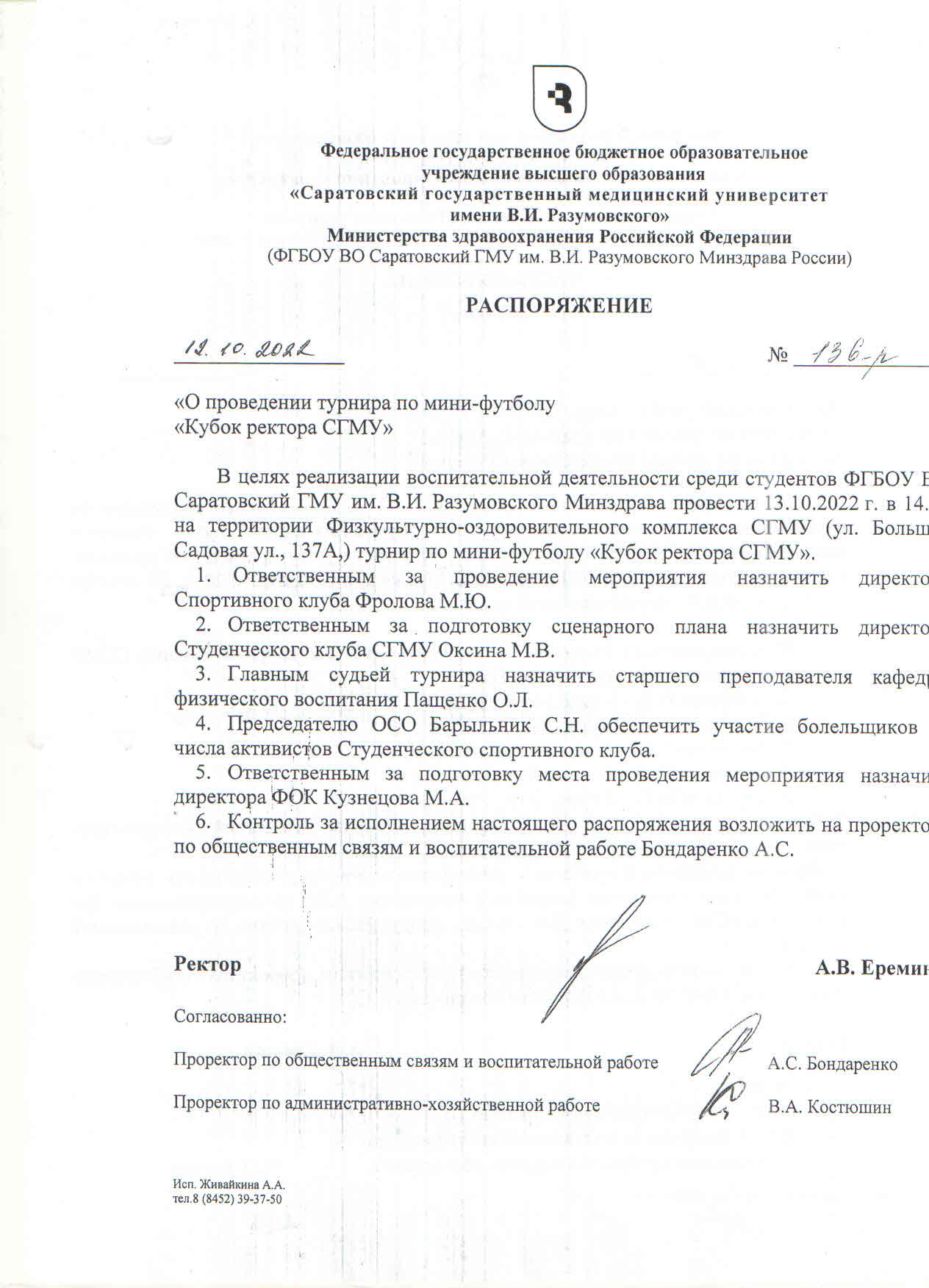 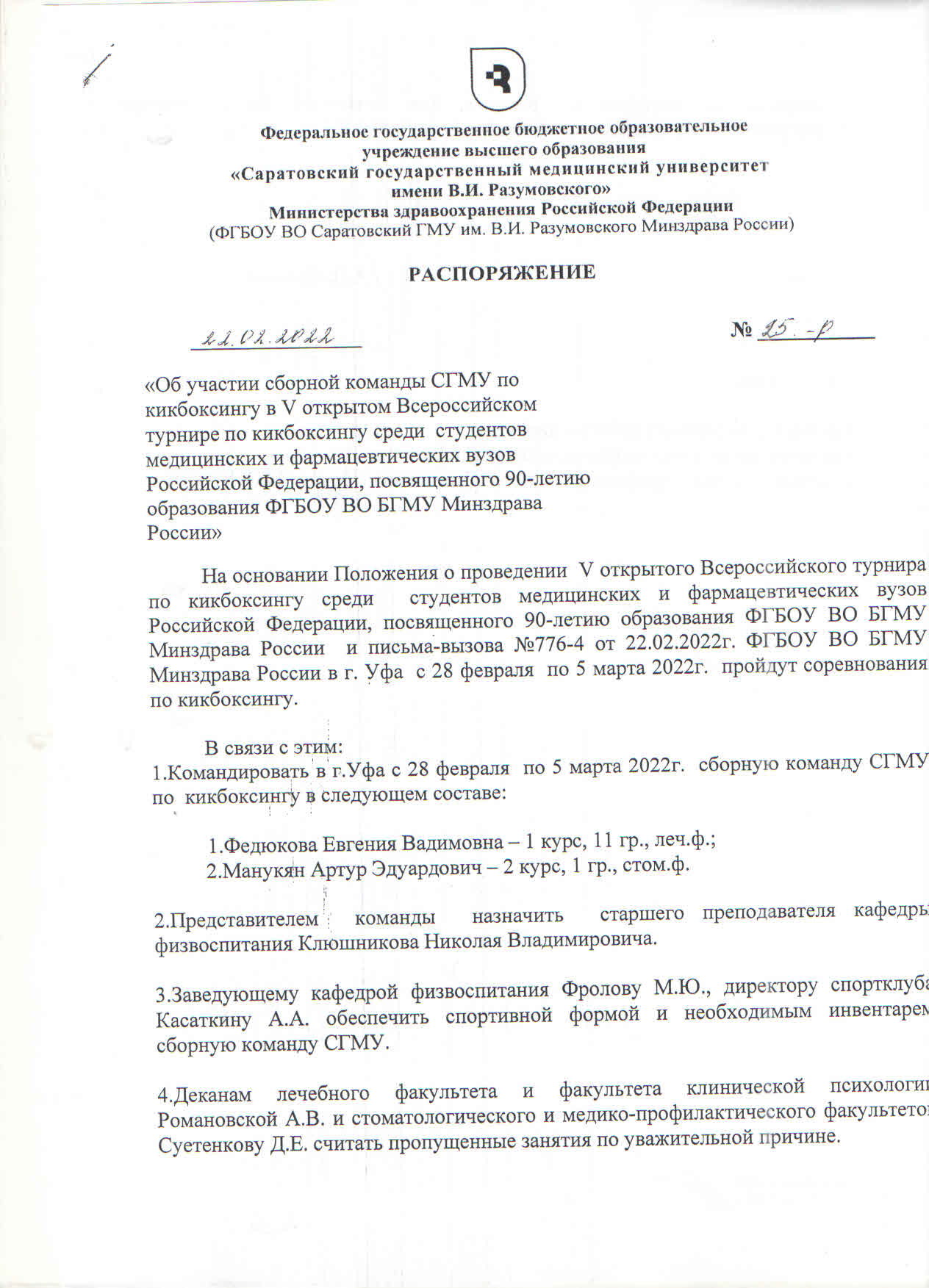 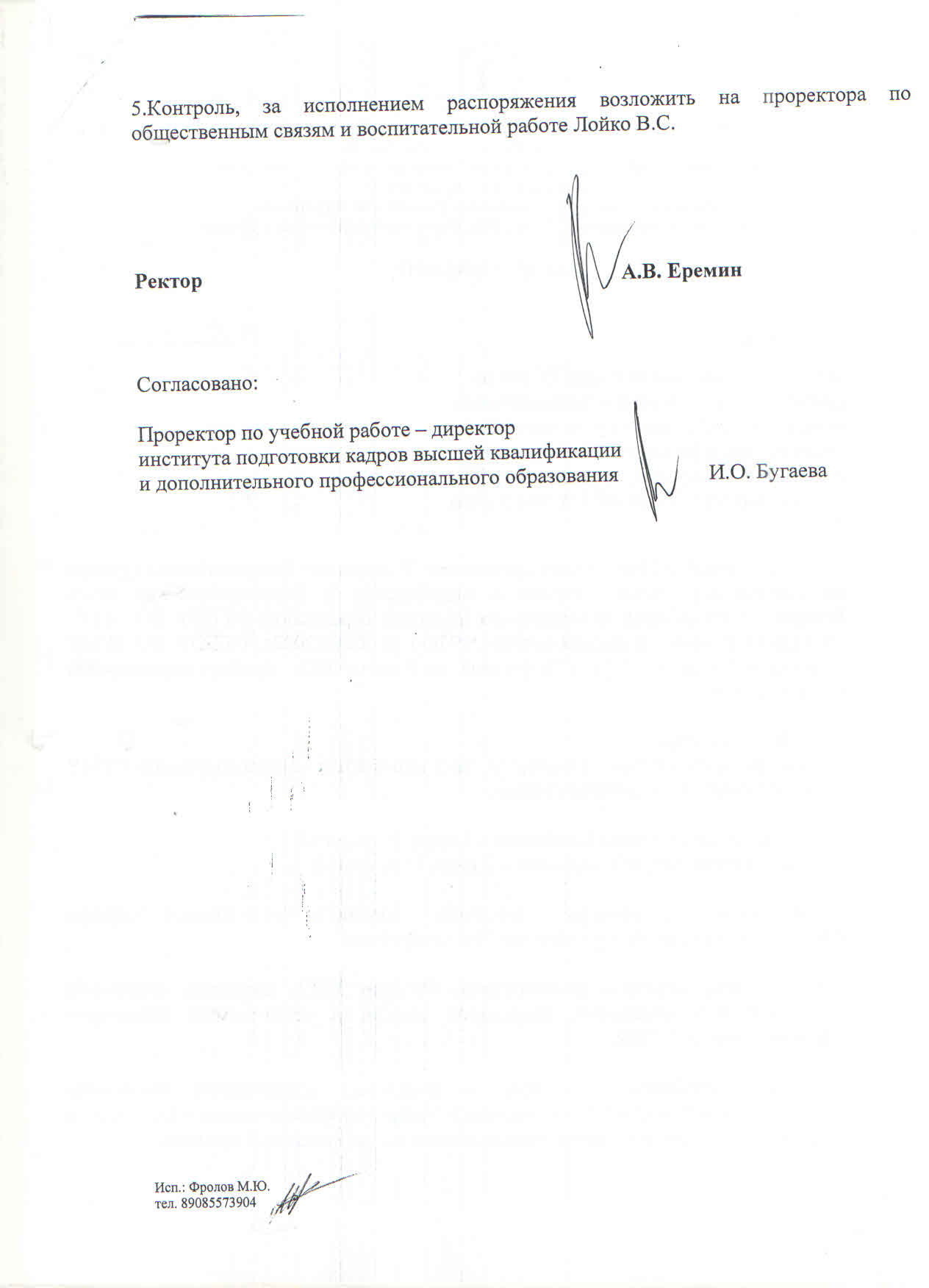 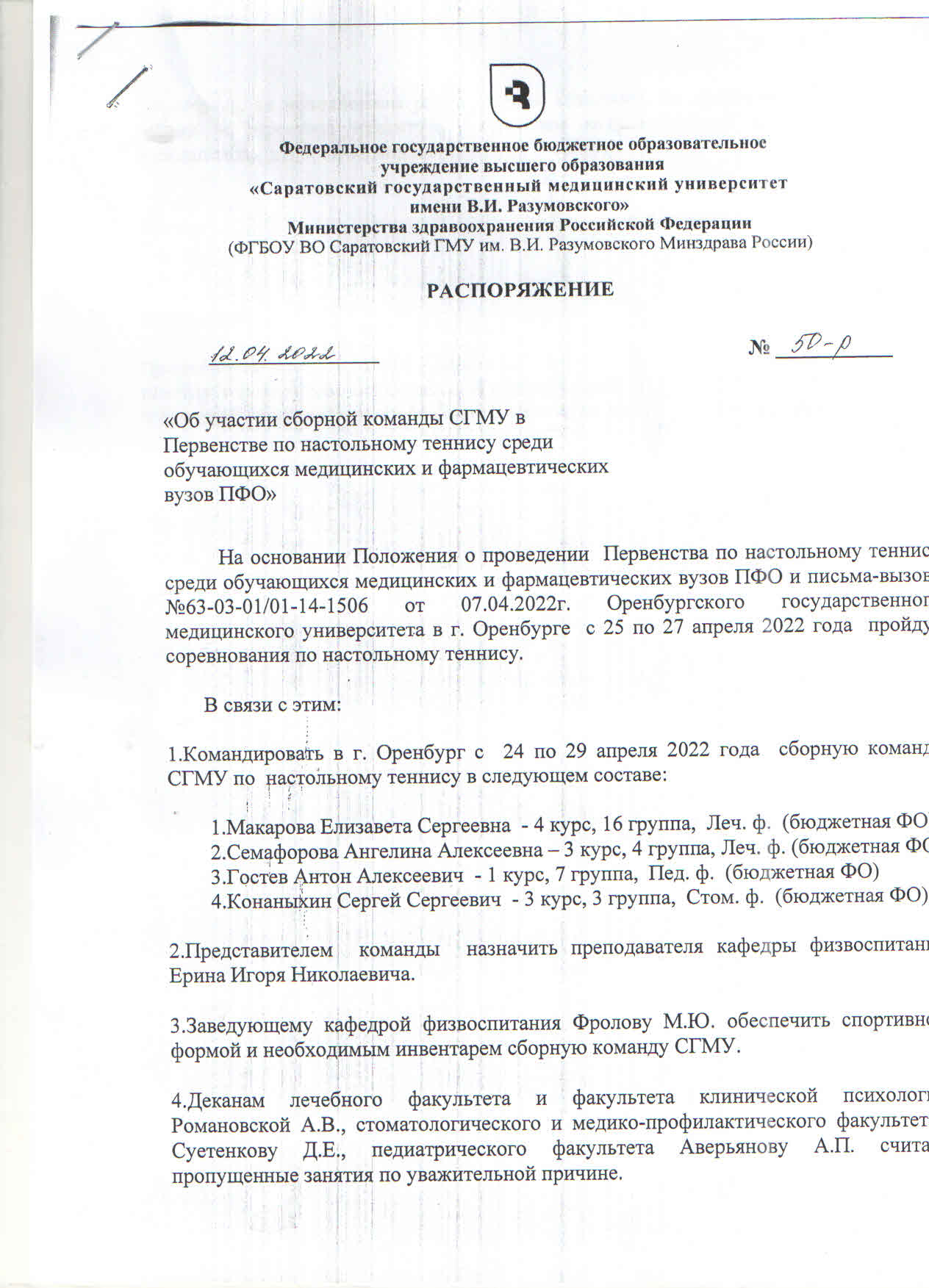 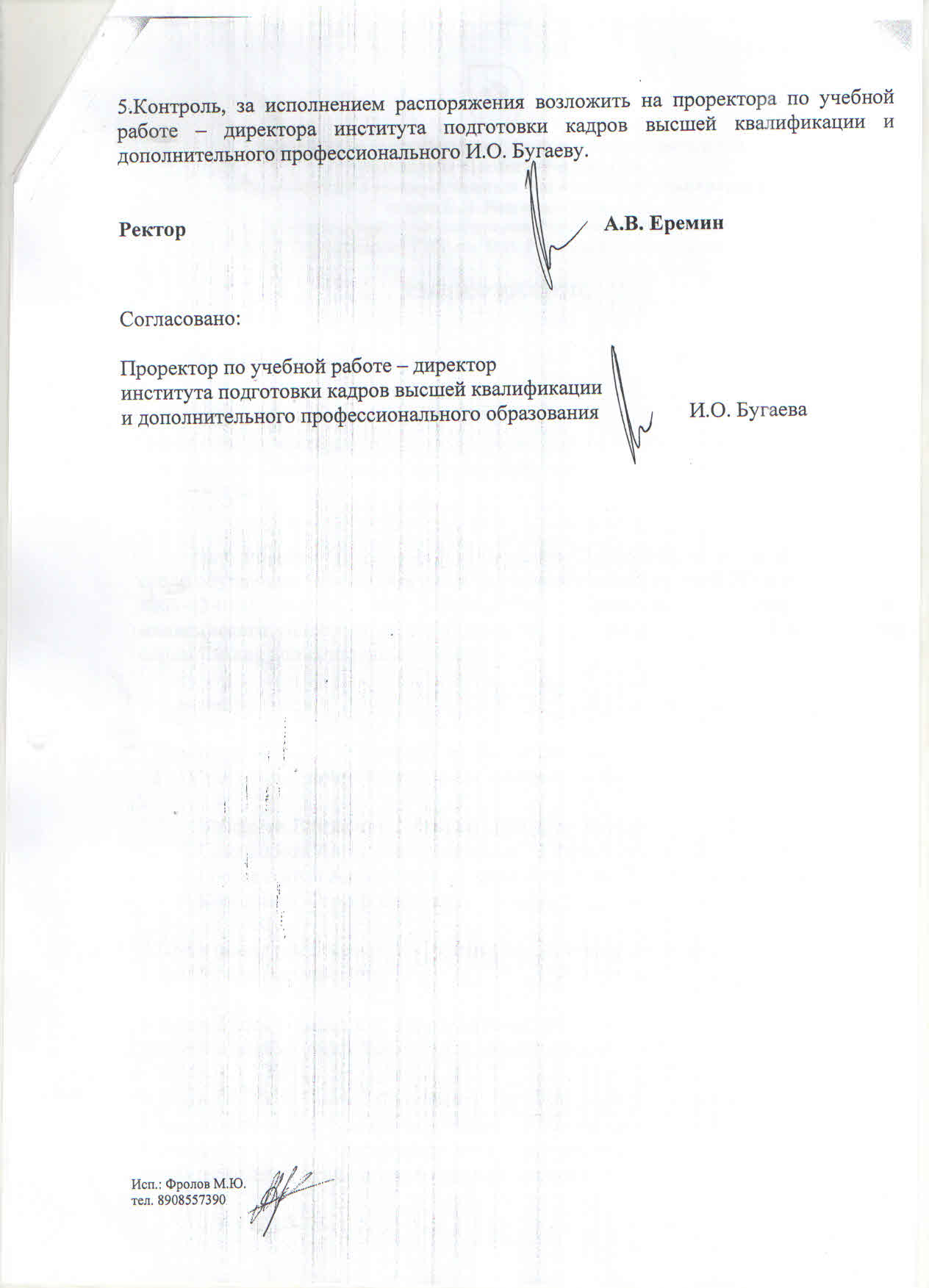 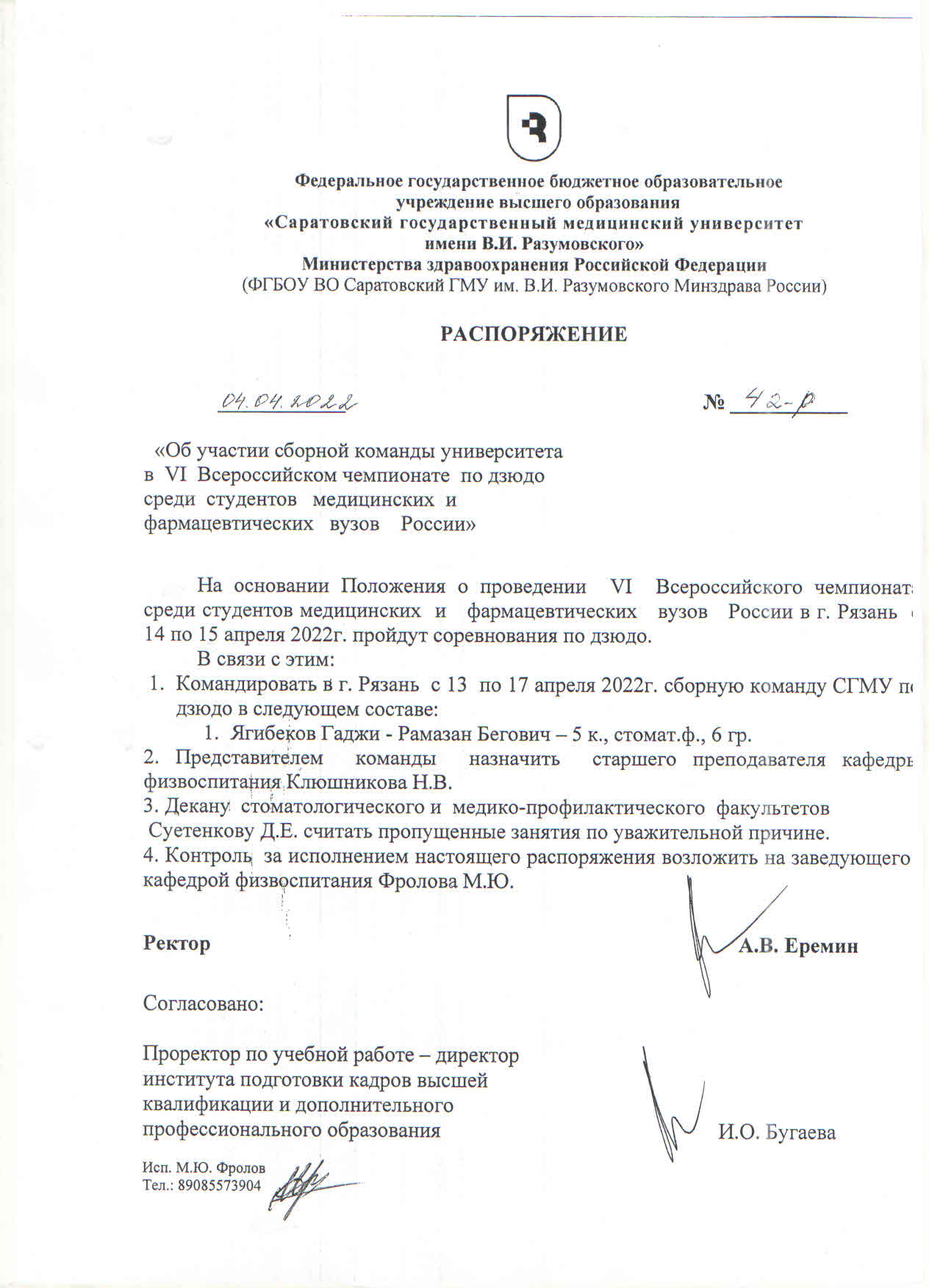 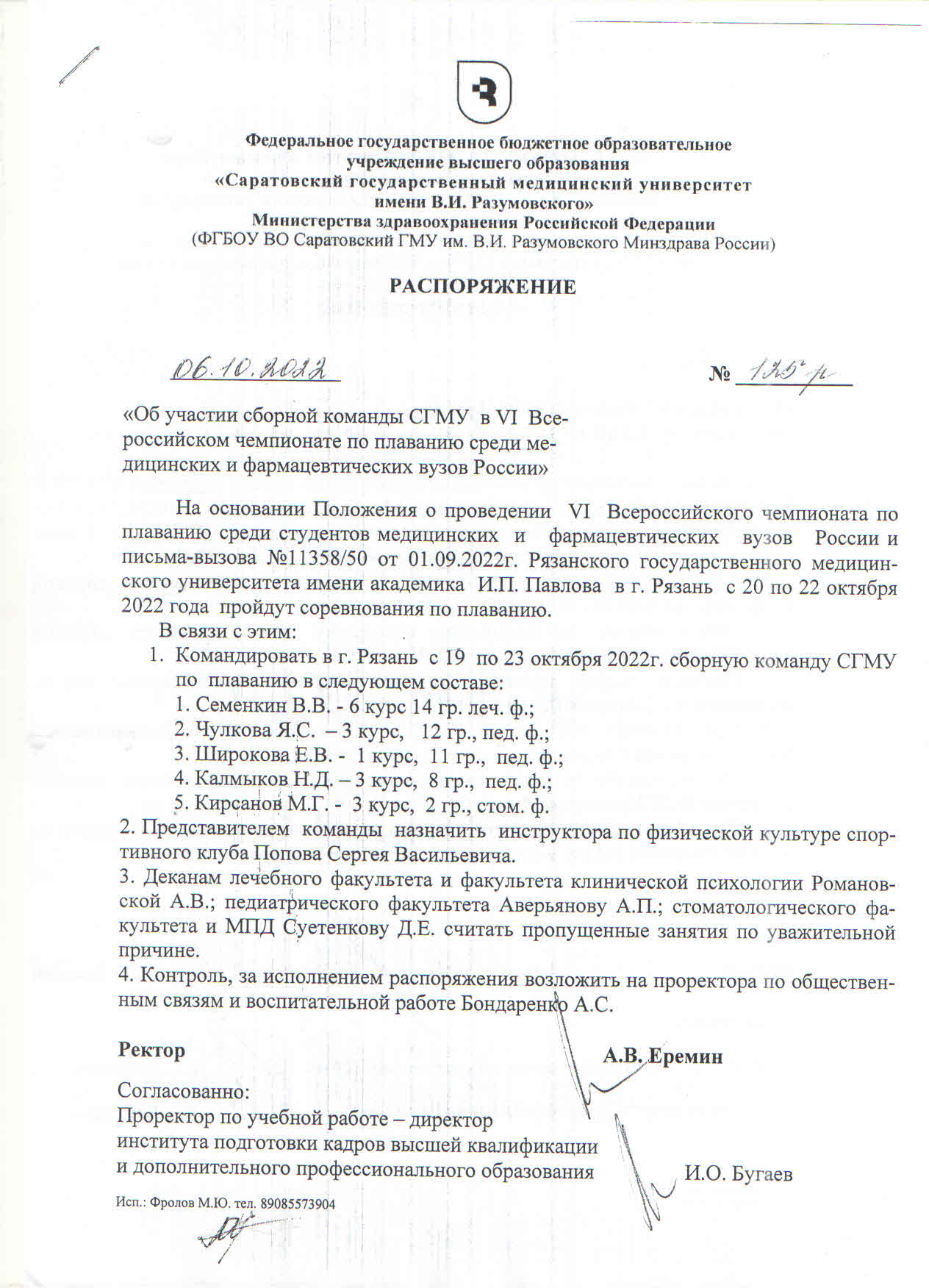 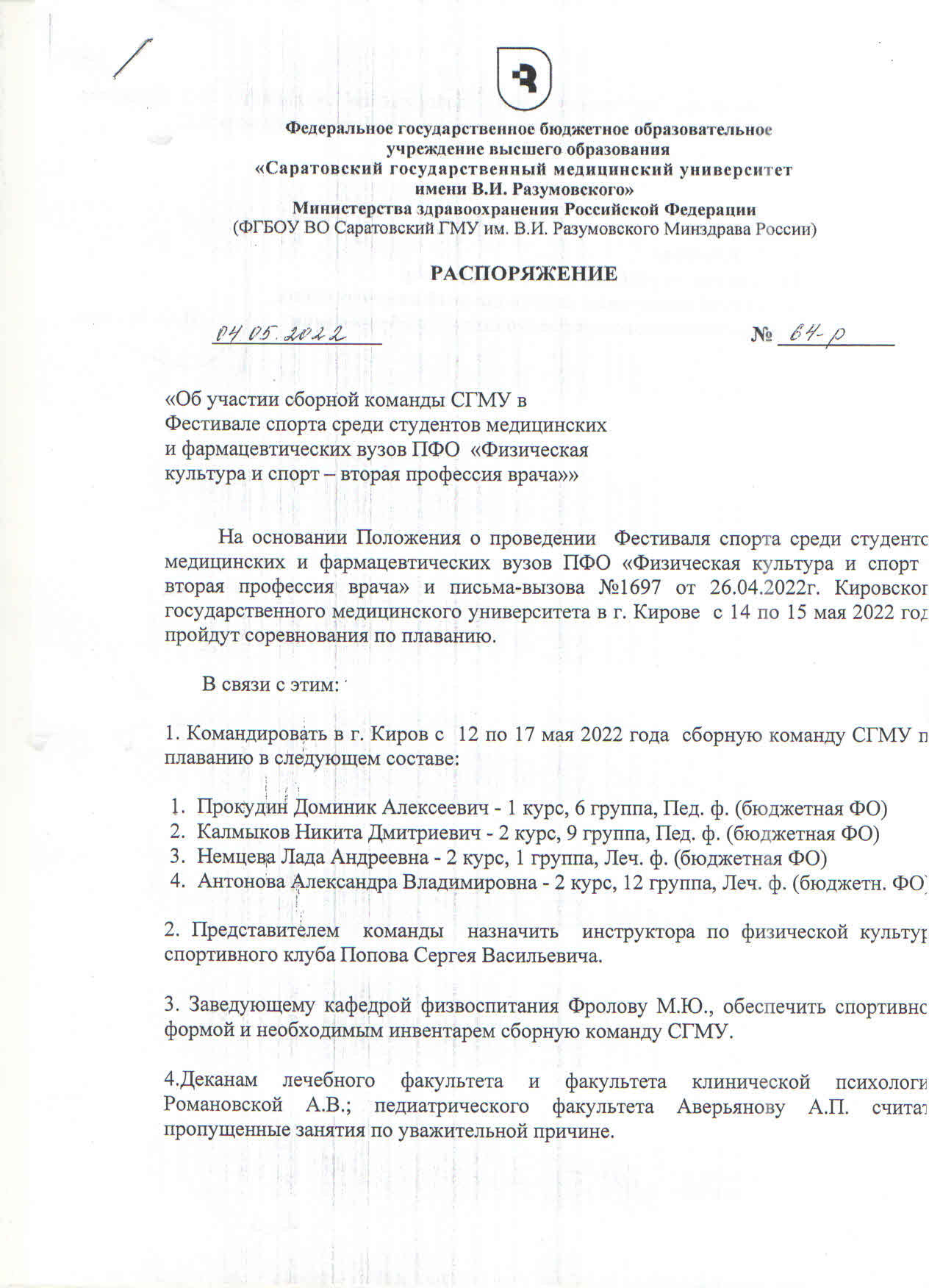 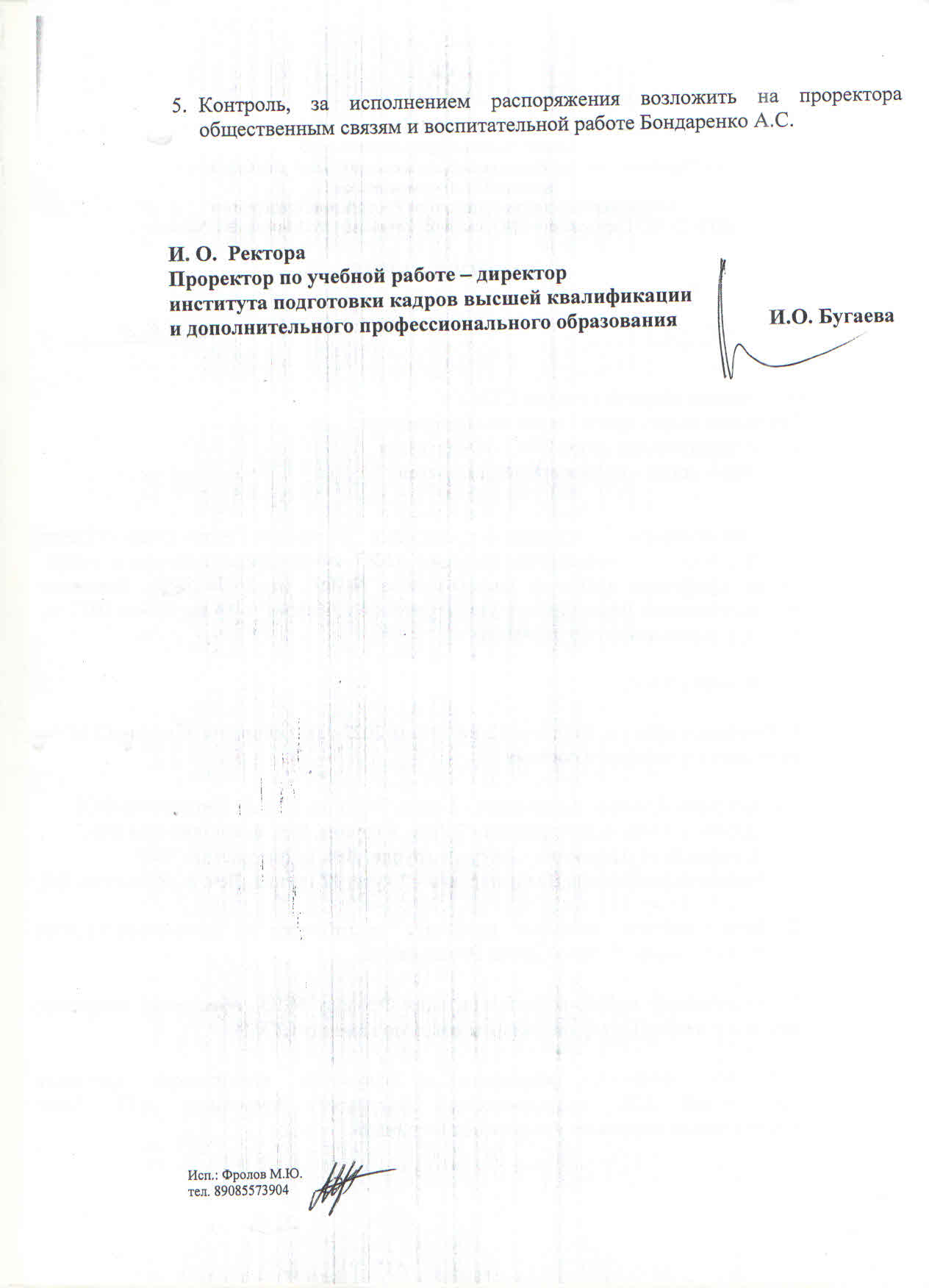 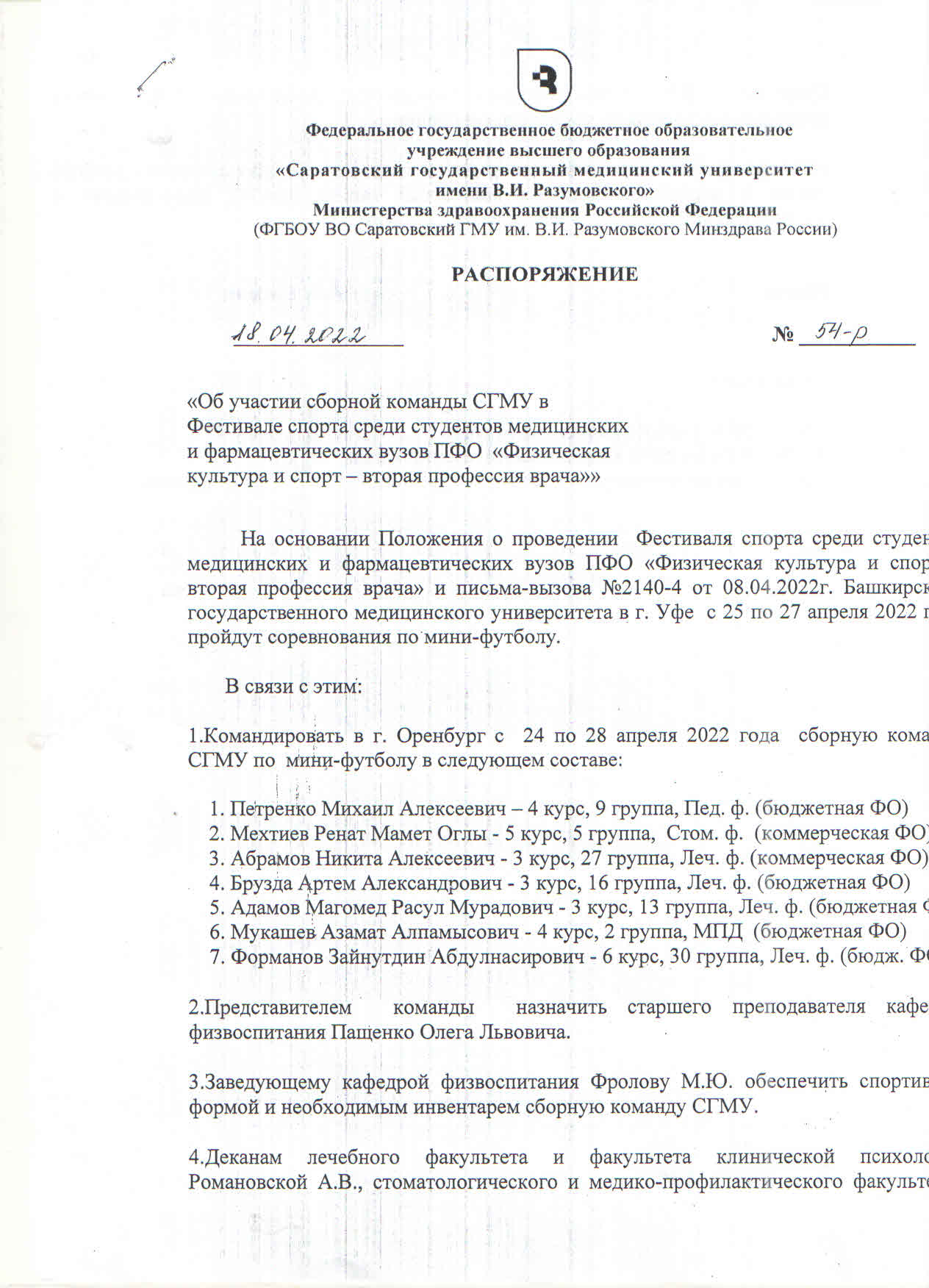 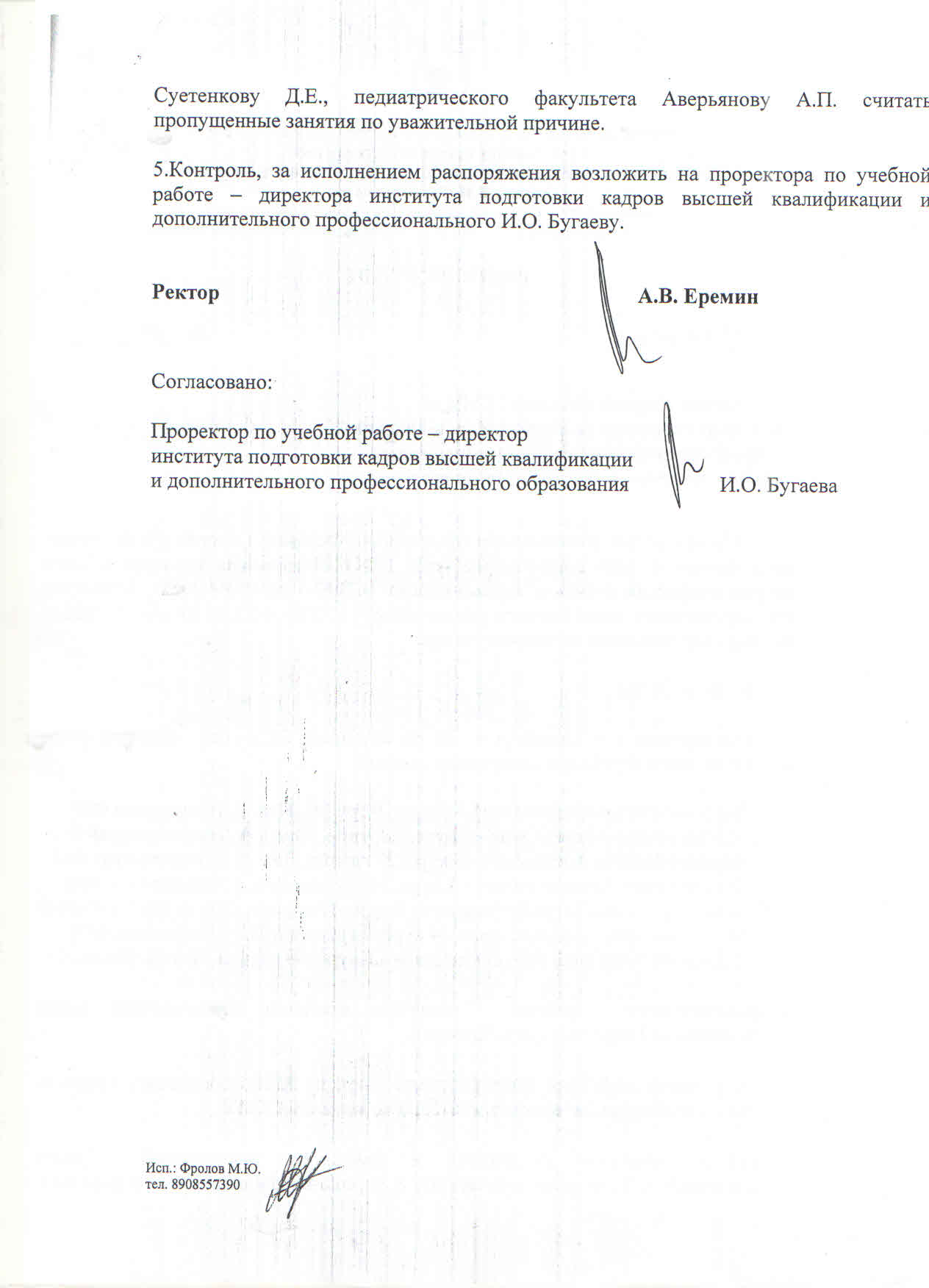 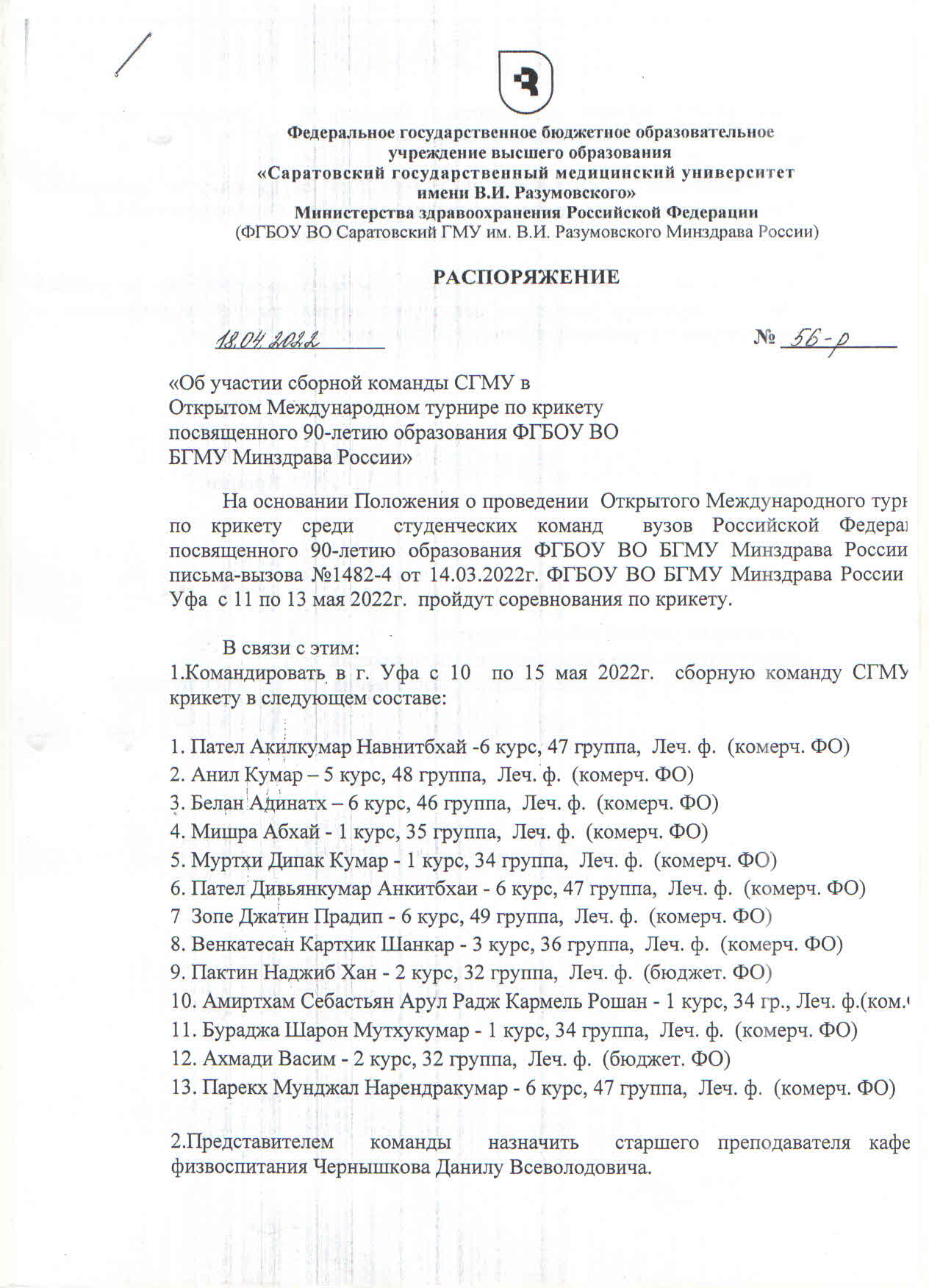 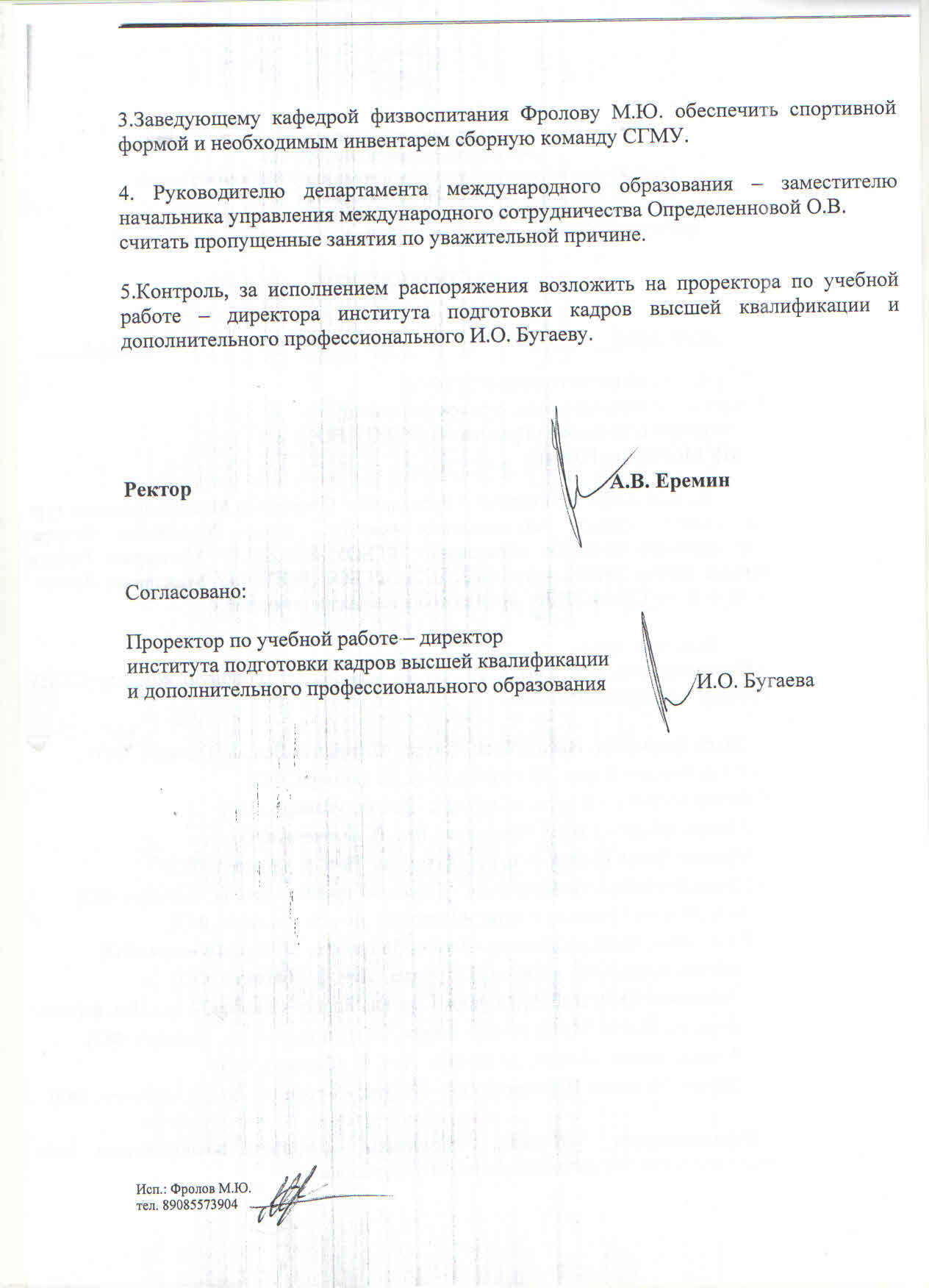 